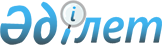 О внесении изменений и дополнения в решение Осакаровского районного маслихата от 28 декабря 2020 года № 966 "О бюджете поселков, сельских округов Осакаровского района на 2021-2023 годы"
					
			С истёкшим сроком
			
			
		
					Решение Осакаровского районного маслихата Карагандинской области от 19 ноября 2021 года № 144. Прекращено действие в связи с истечением срока
      РЕШИЛ:
      1. Внести в решение Осакаровского районного маслихата "О бюджете поселков, сельских округов Осакаровского района на 2021-2023 годы" от 28 декабря 2020 года № 966 (зарегистрировано в Реестре государственной регистрации нормативных правовых актов под № 21970), следующие изменения и дополнение:
      пункт 1 изложить в новой редакции:
      "1. Утвердить бюджет поселка Осакаровка на 2021-2023 годы согласно приложениям 1, 2, 3 соответственно, в том числе на 2021 год в следующих объемах: 
      1) доходы – 88 137 тысяч тенге, в том числе по: 
      налоговым поступлениям – 40 046 тысяч тенге;
      неналоговым поступлениям – 0 тысяч тенге;
      поступлениям от продажи основного капитала – 0 тысяч тенге;
      поступлениям трансфертов – 48 091 тысяч тенге;
      2) затраты – 121 068 тысяч тенге;
      3) чистое бюджетное кредитование – 0 тысяч тенге, в том числе:
      бюджетные кредиты – 0 тысяч тенге;
      погашение бюджетных кредитов – 0 тысяч тенге;
      4) сальдо по операциям с финансовыми активами – 0 тысяч тенге, в том числе:
      приобретение финансовых активов – 0 тысяч тенге;
      поступления от продажи финансовых активов государства – 0 тысяч тенге;
      5) дефицит (профицит) бюджета – - 32 931 тысяч тенге;
      6) финансирование дефицита (использование профицита) бюджета – 32 931 тысяч тенге, в том числе:
      поступление займов – 0 тысяч тенге; 
      погашение займов – 0 тысяч тенге;
      используемые остатки бюджетных средств – 32 931 тысяч тенге."; 
      пункт 2 изложить в новой редакции:
      "2. Утвердить бюджет поселка Молодежный на 2021-2023 годы согласно приложениям 4, 5, 6 соответственно, в том числе на 2021 год в следующих объемах:
      1) доходы – 518 708 тысяч тенге, в том числе по:
      налоговым поступлениям – 17 930 тысяч тенге;
      неналоговым поступлениям – 0 тысяч тенге;
      поступлениям от продажи основного капитала – 0 тысяч тенге;
      поступлениям трансфертов – 500 778 тысяч тенге;
      2) затраты – 530 742 тысяч тенге;
      3) чистое бюджетное кредитование – 0 тысяч тенге, в том числе:
      бюджетные кредиты – 0 тысяч тенге;
      погашение бюджетных кредитов – 0 тысяч тенге;
      4) сальдо по операциям с финансовыми активами – 0 тысяч тенге, в том числе:
      приобретение финансовых активов – 0 тысяч тенге;
      поступления от продажи финансовых активов государства – 0 тысяч тенге;
      5) дефицит (профицит) бюджета – - 12 034 тысяч тенге;
      6) финансирование дефицита (использование профицита) бюджета – 12 034 тысяч тенге, в том числе:
      поступление займов – 0 тысяч тенге; 
      погашение займов – 0 тысяч тенге;
      используемые остатки бюджетных средств – 12 034 тысяч тенге.";
      пункт 3 изложить в новой редакции:
      "3. Утвердить бюджет Пионерского сельского округа на 2021-2023 годы согласно приложениям 7, 8, 9 соответственно, в том числе на 2021 год в следующих объемах:
      1) доходы – 33 222 тысяч тенге, в том числе по:
      налоговым поступлениям – 5 100 тысяч тенге;
      неналоговым поступлениям – 0 тысяч тенге;
      поступлениям от продажи основного капитала – 0 тысяч тенге;
      поступлениям трансфертов – 28 122 тысяч тенге;
      2) затраты – 39 356 тысяч тенге;
      3) чистое бюджетное кредитование – 0 тысяч тенге, в том числе:
      бюджетные кредиты – 0 тысяч тенге;
      погашение бюджетных кредитов – 0 тысяч тенге;
      4) сальдо по операциям с финансовыми активами – 0 тысяч тенге, в том числе:
      приобретение финансовых активов – 0 тысяч тенге;
      поступления от продажи финансовых активов государства – 0 тысяч тенге;
      5) дефицит (профицит) бюджета – - 6 134 тысяч тенге;
      6) финансирование дефицита (использование профицита) бюджета – 6 134 тысяч тенге, в том числе:
      поступление займов – 0 тысяч тенге; 
      погашение займов – 0 тысяч тенге;
      используемые остатки бюджетных средств – 6 134 тысяч тенге.";
      пункт 4 изложить в новой редакции:
      "4. Утвердить бюджет сельского округа Есиль на 2021-2023 годы согласно приложениям 10, 11, 12 соответственно, в том числе на 2021 год в следующих объемах:
      1) доходы – 37 369 тысяч тенге, в том числе по:
      налоговым поступлениям – 6 404 тысяч тенге;
      неналоговым поступлениям – 0 тысяч тенге;
      поступлениям от продажи основного капитала – 0 тысяч тенге;
      поступлениям трансфертов – 30 965 тысяч тенге;
      2) затраты – 43 420 тысяч тенге;
      3) чистое бюджетное кредитование – 0 тысяч тенге, в том числе:
      бюджетные кредиты – 0 тысяч тенге;
      погашение бюджетных кредитов – 0 тысяч тенге;
      4) сальдо по операциям с финансовыми активами – 0 тысяч тенге, в том числе:
      приобретение финансовых активов – 0 тысяч тенге;
      поступления от продажи финансовых активов государства – 0 тысяч тенге;
      5) дефицит (профицит) бюджета – - 6 051 тысяч тенге;
      6) финансирование дефицита (использование профицита) бюджета – 6 051 тысяч тенге, в том числе:
      поступление займов – 0 тысяч тенге; 
      погашение займов – 0 тысяч тенге;
      используемые остатки бюджетных средств – 6 051 тысяч тенге.";
      пункт 5 изложить в новой редакции:
      "5. Утвердить бюджет Батпактинского сельского округа на 2021-2023 годы согласно приложениям 13, 14, 15 соответственно, в том числе на 2021 год в следующих объемах:
      1) доходы – 46 380 тысяч тенге, в том числе по:
      налоговым поступлениям – 5 806 тысяч тенге;
      неналоговым поступлениям – 0 тысяч тенге;
      поступлениям от продажи основного капитала – 0 тысяч тенге;
      поступлениям трансфертов – 40 574 тысяч тенге;
      2) затраты – 49 457 тысяч тенге;
      3) чистое бюджетное кредитование – 0 тысяч тенге, в том числе:
      бюджетные кредиты – 0 тысяч тенге;
      погашение бюджетных кредитов – 0 тысяч тенге;
      4) сальдо по операциям с финансовыми активами – 0 тысяч тенге, в том числе:
      приобретение финансовых активов – 0 тысяч тенге;
      поступления от продажи финансовых активов государства – 0 тысяч тенге;
      5) дефицит (профицит) бюджета – - 3 077 тысяч тенге;
      6) финансирование дефицита (использование профицита) бюджета – 3 077 тысяч тенге, в том числе:
      поступление займов – 0 тысяч тенге; 
      погашение займов – 0 тысяч тенге;
      используемые остатки бюджетных средств – 3 077 тысяч тенге.";
      пункт 6 изложить в новой редакции:
      "6. Утвердить бюджет сельского округа Сункар на 2021-2023 годы согласно приложениям 16, 17, 18 соответственно, в том числе на 2021 год в следующих объемах:
      1) доходы – 31 504 тысяч тенге, в том числе по:
      налоговым поступлениям – 1 441 тысяч тенге;
      неналоговым поступлениям – 0 тысяч тенге;
      поступлениям от продажи основного капитала – 0 тысяч тенге;
      поступлениям трансфертов – 30 063 тысяч тенге;
      2) затраты – 32 914 тысяч тенге;
      3) чистое бюджетное кредитование – 0 тысяч тенге, в том числе:
      бюджетные кредиты – 0 тысяч тенге;
      погашение бюджетных кредитов – 0 тысяч тенге;
      4) сальдо по операциям с финансовыми активами – 0 тысяч тенге, в том числе:
      приобретение финансовых активов – 0 тысяч тенге;
      поступления от продажи финансовых активов государства – 0 тысяч тенге;
      5) дефицит (профицит) бюджета – - 1 410 тысяч тенге;
      6) финансирование дефицита (использование профицита) бюджета – 1 410 тысяч тенге, в том числе:
      поступление займов – 0 тысяч тенге; 
      погашение займов – 0 тысяч тенге;
      используемые остатки бюджетных средств – 1 410 тысяч тенге.";
      пункт 7 изложить в новой редакции:
      "7. Утвердить бюджет Маржанкольского сельского округа на 2021-2023 годы согласно приложениям 19, 20, 21 соответственно, в том числе на 2021 год в следующих объемах:
      1) доходы – 27 613 тысяч тенге, в том числе по:
      налоговым поступлениям – 686 тысяч тенге;
      неналоговым поступлениям – 0 тысяч тенге;
      поступлениям от продажи основного капитала – 0 тысяч тенге;
      поступлениям трансфертов – 26 927 тысяч тенге;
      2) затраты – 28 265 тысяч тенге;
      3) чистое бюджетное кредитование – 0 тысяч тенге, в том числе:
      бюджетные кредиты – 0 тысяч тенге;
      погашение бюджетных кредитов – 0 тысяч тенге;
      4) сальдо по операциям с финансовыми активами – 0 тысяч тенге, в том числе:
      приобретение финансовых активов – 0 тысяч тенге;
      поступления от продажи финансовых активов государства – 0 тысяч тенге;
      5) дефицит (профицит) бюджета – - 652 тысяч тенге;
      6) финансирование дефицита (использование профицита) бюджета – 652 тысяч тенге, в том числе:
      поступление займов – 0 тысяч тенге; 
      погашение займов – 0 тысяч тенге;
      используемые остатки бюджетных средств – 652 тысяч тенге.";
      пункт 8 изложить в новой редакции:
      "8. Утвердить бюджет Озерного сельского округа на 2021-2023 годы согласно приложениям 22, 23, 24 соответственно, в том числе на 2021 год в следующих объемах:
      1) доходы – 31 194 тысяч тенге, в том числе по:
      налоговым поступлениям – 2 523 тысяч тенге;
      неналоговым поступлениям – 0 тысяч тенге;
      поступлениям от продажи основного капитала – 0 тысяч тенге;
      поступлениям трансфертов – 28 671 тысяч тенге;
      2) затраты – 31 614 тысяч тенге;
      3) чистое бюджетное кредитование – 0 тысяч тенге, в том числе:
      бюджетные кредиты – 0 тысяч тенге;
      погашение бюджетных кредитов – 0 тысяч тенге;
      4) сальдо по операциям с финансовыми активами – 0 тысяч тенге, в том числе:
      приобретение финансовых активов – 0 тысяч тенге;
      поступления от продажи финансовых активов государства – 0 тысяч тенге;
      5) дефицит (профицит) бюджета – - 1 420 тысяч тенге;
      6) финансирование дефицита (использование профицита) бюджета – 1 420 тысяч тенге, в том числе:
      поступление займов – 0 тысяч тенге; 
      погашение займов – 0 тысяч тенге;
      используемые остатки бюджетных средств – 1 420 тысяч тенге.";
      пункт 9 изложить в новой редакции:
      "9. Утвердить бюджет Кундуздинского сельского округа на 2021-2023 годы согласно приложениям 25, 26, 27 соответственно, в том числе на 2021 год в следующих объемах: 
      1) доходы – 30 981 тысяч тенге, в том числе по:
      налоговым поступлениям – 940 тысяч тенге;
      неналоговым поступлениям – 0 тысяч тенге;
      поступлениям от продажи основного капитала – 0 тысяч тенге;
      поступлениям трансфертов – 30 041 тысяч тенге;
      2) затраты – 31 346 тысяч тенге;
      3) чистое бюджетное кредитование – 0 тысяч тенге, в том числе:
      бюджетные кредиты – 0 тысяч тенге;
      погашение бюджетных кредитов – 0 тысяч тенге;
      4) сальдо по операциям с финансовыми активами – 0 тысяч тенге, в том числе:
      приобретение финансовых активов – 0 тысяч тенге;
      поступления от продажи финансовых активов государства – 0 тысяч тенге;
      5) дефицит (профицит) бюджета – - 365 тысяч тенге;
      6) финансирование дефицита (использование профицита) бюджета – 365 тысяч тенге, в том числе:
      поступление займов – 0 тысяч тенге; 
      погашение займов – 0 тысяч тенге;
      используемые остатки бюджетных средств – 365 тысяч тенге.";
      пункт 10 изложить в новой редакции:
      "10. Утвердить бюджет Николаевского сельского округа на 2021-2023 годы согласно приложениям 28, 29, 30 соответственно, в том числе на 2021 год в следующих объемах:
      1) доходы – 32 916 тысяч тенге, в том числе по:
      налоговым поступлениям – 1 220 тысяч тенге;
      неналоговым поступлениям – 0 тысяч тенге;
      поступлениям от продажи основного капитала – 0 тысяч тенге;
      поступлениям трансфертов – 31 696 тысяч тенге;
      2) затраты – 33 516 тысяч тенге;
      3) чистое бюджетное кредитование – 0 тысяч тенге, в том числе:
      бюджетные кредиты – 0 тысяч тенге;
      погашение бюджетных кредитов – 0 тысяч тенге;
      4) сальдо по операциям с финансовыми активами – 0 тысяч тенге, в том числе:
      приобретение финансовых активов – 0 тысяч тенге;
      поступления от продажи финансовых активов государства – 0 тысяч тенге;
      5) дефицит (профицит) бюджета – - 600 тысяч тенге;
      6) финансирование дефицита (использование профицита) бюджета – 600 тысяч тенге, в том числе:
      поступление займов – 0 тысяч тенге; 
      погашение займов – 0 тысяч тенге;
      используемые остатки бюджетных средств – 600 тысяч тенге.";
      пункт 11 изложить в новой редакции:
      "11. Утвердить бюджет сельского округа Карагайлы на 2021-2023 годы согласно приложениям 31, 32, 33 соответственно, в том числе на 2021 год в следующих объемах:
      1) доходы – 26 838 тысяч тенге, в том числе по:
      налоговым поступлениям – 3 818 тысяч тенге;
      неналоговым поступлениям – 0 тысяч тенге;
      поступлениям от продажи основного капитала – 0 тысяч тенге;
      поступлениям трансфертов – 23 020 тысяч тенге;
      2) затраты – 29 483 тысяч тенге;
      3) чистое бюджетное кредитование – 0 тысяч тенге, в том числе:
      бюджетные кредиты – 0 тысяч тенге;
      погашение бюджетных кредитов – 0 тысяч тенге;
      4) сальдо по операциям с финансовыми активами – 0 тысяч тенге, в том числе:
      приобретение финансовых активов – 0 тысяч тенге;
      поступления от продажи финансовых активов государства – 0 тысяч тенге;
      5) дефицит (профицит) бюджета – - 2 645 тысяч тенге;
      6) финансирование дефицита (использование профицита) бюджета – 2 645 тысяч тенге, в том числе:
      поступление займов – 0 тысяч тенге; 
      погашение займов – 0 тысяч тенге;
      используемые остатки бюджетных средств – 2 645 тысяч тенге.";
      пункт 12 изложить в новой редакции:
      "12. Утвердить бюджет Садового сельского округа на 2021-2023 годы согласно приложениям 34, 35, 36 соответственно, в том числе на 2021 год в следующих объемах:
      1) доходы – 27 933 тысяч тенге, в том числе по:
      налоговым поступлениям – 1 812 тысяч тенге;
      неналоговым поступлениям – 0 тысяч тенге;
      поступлениям от продажи основного капитала – 0 тысяч тенге;
      поступлениям трансфертов – 26 121 тысяч тенге;
      2) затраты – 29 706 тысяч тенге;
      3) чистое бюджетное кредитование – 0 тысяч тенге, в том числе:
      бюджетные кредиты – 0 тысяч тенге;
      погашение бюджетных кредитов – 0 тысяч тенге;
      4) сальдо по операциям с финансовыми активами – 0 тысяч тенге, в том числе:
      приобретение финансовых активов – 0 тысяч тенге;
      поступления от продажи финансовых активов государства – 0 тысяч тенге;
      5) дефицит (профицит) бюджета – - 1 773 тысяч тенге;
      6) финансирование дефицита (использование профицита) бюджета – 1 773 тысяч тенге, в том числе:
      поступление займов – 0 тысяч тенге; 
      погашение займов – 0 тысяч тенге;
      используемые остатки бюджетных средств – 1 773 тысяч тенге.";
      пункт 13 изложить в новой редакции:
      "13. Утвердить бюджет сельского округа Сарыозек на 2021-2023 годы согласно приложениям 37, 38, 39, соответственно, в том числе на 2021 год в следующих объемах:
      1) доходы – 34 979 тысяч тенге, в том числе по:
      налоговым поступлениям – 3 092 тысяч тенге;
      неналоговым поступлениям – 0 тысяч тенге;
      поступлениям от продажи основного капитала – 0 тысяч тенге;
      поступлениям трансфертов – 31 887 тысяч тенге;
      2) затраты – 36 615 тысяч тенге;
      3) чистое бюджетное кредитование – 0 тысяч тенге, в том числе:
      бюджетные кредиты – 0 тысяч тенге;
      погашение бюджетных кредитов – 0 тысяч тенге;
      4) сальдо по операциям с финансовыми активами – 0 тысяч тенге, в том числе:
      приобретение финансовых активов – 0 тысяч тенге;
      поступления от продажи финансовых активов государства – 0 тысяч тенге;
      5) дефицит (профицит) бюджета – - 1 636 тысяч тенге;
      6) финансирование дефицита (использование профицита) бюджета – 1 636 тысяч тенге, в том числе:
      поступление займов – 0 тысяч тенге; 
      погашение займов – 0 тысяч тенге;
      используемые остатки бюджетных средств – 1 636 тысяч тенге.";
      пункт 14 изложить в новой редакции:
      "14. Утвердить бюджет сельского округа Жансары на 2021-2023 годы согласно приложениям 40, 41, 42 соответственно, в том числе на 2021 год в следующих объемах:
      1) доходы – 29 368 тысяч тенге, в том числе по:
      налоговым поступлениям – 1 580 тысяч тенге;
      неналоговым поступлениям – 0 тысяч тенге;
      поступлениям от продажи основного капитала – 0 тысяч тенге;
      поступлениям трансфертов – 27 788 тысяч тенге;
      2) затраты – 30 268 тысяч тенге;
      3) чистое бюджетное кредитование – 0 тысяч тенге, в том числе:
      бюджетные кредиты – 0 тысяч тенге;
      погашение бюджетных кредитов – 0 тысяч тенге;
      4) сальдо по операциям с финансовыми активами – 0 тысяч тенге, в том числе:
      приобретение финансовых активов – 0 тысяч тенге;
      поступления от продажи финансовых активов государства – 0 тысяч тенге;
      5) дефицит (профицит) бюджета – - 900 тысяч тенге;
      6) финансирование дефицита (использование профицита) бюджета – 900 тысяч тенге, в том числе:
      поступление займов – 0 тысяч тенге; 
      погашение займов – 0 тысяч тенге;
      используемые остатки бюджетных средств – 900 тысяч тенге.";
      пункт 15 изложить в новой редакции:
      "15. Утвердить бюджет Звездного сельского округа на 2021-2023 годы согласно приложениям 43, 44, 45 соответственно, в том числе на 2021 год в следующих объемах: 
      1) доходы – 39 758 тысяч тенге, в том числе по:
      налоговым поступлениям – 1 266 тысяч тенге;
      неналоговым поступлениям – 0 тысяч тенге;
      поступлениям от продажи основного капитала – 0 тысяч тенге;
      поступлениям трансфертов – 38 492 тысяч тенге;
      2) затраты – 40 137 тысяч тенге;
      3) чистое бюджетное кредитование – 0 тысяч тенге, в том числе:
      бюджетные кредиты – 0 тысяч тенге;
      погашение бюджетных кредитов – 0 тысяч тенге;
      4) сальдо по операциям с финансовыми активами – 0 тысяч тенге, в том числе:
      приобретение финансовых активов – 0 тысяч тенге;
      поступления от продажи финансовых активов государства – 0 тысяч тенге;
      5) дефицит (профицит) бюджета – - 379 тысяч тенге;
      6) финансирование дефицита (использование профицита) бюджета – 379 тысяч тенге, в том числе:
      поступление займов – 0 тысяч тенге; 
      погашение займов – 0 тысяч тенге;
      используемые остатки бюджетных средств – 379 тысяч тенге."; 
      пункт 16 изложить в новой редакции:
      "16. Утвердить бюджет Каратомарского сельского округа на 2021-2023 годы согласно приложениям 46, 47, 48 соответственно, в том числе на 2021 год в следующих объемах:
      1) доходы – 30 169 тысяч тенге, в том числе по:
      налоговым поступлениям – 3 499 тысяч тенге;
      неналоговым поступлениям – 0 тысяч тенге;
      поступлениям от продажи основного капитала – 0 тысяч тенге;
      поступлениям трансфертов – 26 670 тысяч тенге;
      2) затраты – 32 780 тысяч тенге;
      3) чистое бюджетное кредитование – 0 тысяч тенге, в том числе:
      бюджетные кредиты – 0 тысяч тенге;
      погашение бюджетных кредитов – 0 тысяч тенге;
      4) сальдо по операциям с финансовыми активами – 0 тысяч тенге, в том числе:
      приобретение финансовых активов – 0 тысяч тенге;
      поступления от продажи финансовых активов государства – 0 тысяч тенге;
      5) дефицит (профицит) бюджета – - 2 611 тысяч тенге;
      6) финансирование дефицита (использование профицита) бюджета – 2 611 тысяч тенге, в том числе:
      поступление займов – 0 тысяч тенге; 
      погашение займов – 0 тысяч тенге;
      используемые остатки бюджетных средств – 2 611 тысяч тенге.";
      пункт 17 изложить в новой редакции:
      "17. Утвердить бюджет Шидертинского сельского округа на 2021-2023 годы согласно приложениям 49, 50, 51 соответственно, в том числе на 2021 год в следующих объемах:
      1) доходы – 27 658 тысяч тенге, в том числе по:
      налоговым поступлениям – 6 805 тысяч тенге;
      неналоговым поступлениям – 0 тысяч тенге;
      поступлениям от продажи основного капитала – 0 тысяч тенге;
      поступлениям трансфертов – 20 853 тысяч тенге;
      2) затраты – 33 875 тысяч тенге;
      3) чистое бюджетное кредитование – 0 тысяч тенге, в том числе:
      бюджетные кредиты – 0 тысяч тенге;
      погашение бюджетных кредитов – 0 тысяч тенге;
      4) сальдо по операциям с финансовыми активами – 0 тысяч тенге, в том числе:
      приобретение финансовых активов – 0 тысяч тенге;
      поступления от продажи финансовых активов государства – 0 тысяч тенге;
      5) дефицит (профицит) бюджета – - 6 217 тысяч тенге;
      6) финансирование дефицита (использование профицита) бюджета – 6 217 тысяч тенге, в том числе:
      поступление займов – 0 тысяч тенге; 
      погашение займов – 0 тысяч тенге;
      используемые остатки бюджетных средств – 6 217 тысяч тенге.";
      пункт 18 изложить в новой редакции:
      "18. Утвердить бюджет сельского округа Акбулак на 2021-2023 годы согласно приложениям 52, 53, 54 соответственно, в том числе на 2021 год в следующих объемах: 
      1) доходы – 210 050 тысяч тенге, в том числе по: 
      налоговым поступлениям – 4 611 тысяч тенге;
      неналоговым поступлениям – 0 тысяч тенге;
      поступлениям от продажи основного капитала – 0 тысяч тенге;
      поступлениям трансфертов – 205 439 тысяч тенге;
      2) затраты – 213 284 тысяч тенге;
      3) чистое бюджетное кредитование – 0 тысяч тенге, в том числе:
      бюджетные кредиты – 0 тысяч тенге;
      погашение бюджетных кредитов – 0 тысяч тенге;
      4) сальдо по операциям с финансовыми активами – 0 тысяч тенге, в том числе:
      приобретение финансовых активов – 0 тысяч тенге;
      поступления от продажи финансовых активов государства – 0 тысяч тенге;
      5) дефицит (профицит) бюджета – - 3 234 тысяч тенге;
      6) финансирование дефицита (использование профицита) бюджета – 3 234 тысяч тенге, в том числе:
      поступление займов – 0 тысяч тенге; 
      погашение займов – 0 тысяч тенге;
      используемые остатки бюджетных средств – 3 234 тысяч тенге.";
      пункт 19 изложить в новой редакции:
      "19. Утвердить бюджет Родниковского сельского округа на 2021-2023 годы согласно приложениям 55, 56, 57 соответственно, в том числе на 2021 год в следующих объемах:
      1) доходы – 27 344 тысяч тенге, в том числе по:
      налоговым поступлениям – 8 702 тысяч тенге;
      неналоговым поступлениям – 0 тысяч тенге;
      поступлениям от продажи основного капитала – 0 тысяч тенге;
      поступлениям трансфертов – 18 642 тысяч тенге;
      2) затраты – 32 727 тысяч тенге;
      3) чистое бюджетное кредитование – 0 тысяч тенге, в том числе:
      бюджетные кредиты – 0 тысяч тенге;
      погашение бюджетных кредитов – 0 тысяч тенге;
      4) сальдо по операциям с финансовыми активами – 0 тысяч тенге, в том числе:
      приобретение финансовых активов – 0 тысяч тенге;
      поступления от продажи финансовых активов государства – 0 тысяч тенге;
      5) дефицит (профицит) бюджета – - 5 383 тысяч тенге;
      6) финансирование дефицита (использование профицита) бюджета – 5 383 тысяч тенге, в том числе:
      поступление займов – 0 тысяч тенге; 
      погашение займов – 0 тысяч тенге;
      используемые остатки бюджетных средств – 5 383 тысяч тенге.";
      пункт 20 изложить в новой редакции:
      "20. Утвердить бюджет Тельманского сельского округа на 2021-2023 годы согласно приложениям 58, 59, 60 соответственно, в том числе на 2021 год в следующих объемах:
      1) доходы – 28 238 тысяч тенге, в том числе по:
      налоговым поступлениям – 2 197 тысяч тенге;
      неналоговым поступлениям – 0 тысяч тенге;
      поступлениям от продажи основного капитала – 0 тысяч тенге;
      поступлениям трансфертов – 26 041 тысяч тенге;
      2) затраты – 30 671 тысяч тенге;
      3) чистое бюджетное кредитование – 0 тысяч тенге, в том числе:
      бюджетные кредиты – 0 тысяч тенге;
      погашение бюджетных кредитов – 0 тысяч тенге;
      4) сальдо по операциям с финансовыми активами – 0 тысяч тенге, в том числе:
      приобретение финансовых активов – 0 тысяч тенге;
      поступления от продажи финансовых активов государства – 0 тысяч тенге;
      5) дефицит (профицит) бюджета – - 2 433 тысяч тенге;
      6) финансирование дефицита (использование профицита) бюджета – 2 433 тысяч тенге, в том числе:
      поступление займов – 0 тысяч тенге; 
      погашение займов – 0 тысяч тенге;
      используемые остатки бюджетных средств – 2 433 тысяч тенге.";
      пункт 21 изложить в новой редакции:
      "21. Утвердить бюджет Иртышского сельского округа на 2021-2023 годы согласно приложениям 61, 62, 63 соответственно, в том числе на 2021 год в следующих объемах:
      1) доходы – 23 527 тысяч тенге, в том числе по:
      налоговым поступлениям – 305 тысяч тенге;
      неналоговым поступлениям – 0 тысяч тенге;
      поступлениям от продажи основного капитала – 0 тысяч тенге;
      поступлениям трансфертов – 23 222 тысяч тенге;
      2) затраты – 23 607 тысяч тенге;
      3) чистое бюджетное кредитование – 0 тысяч тенге, в том числе:
      бюджетные кредиты – 0 тысяч тенге;
      погашение бюджетных кредитов – 0 тысяч тенге;
      4) сальдо по операциям с финансовыми активами – 0 тысяч тенге, в том числе:
      приобретение финансовых активов – 0 тысяч тенге;
      поступления от продажи финансовых активов государства – 0 тысяч тенге;
      5) дефицит (профицит) бюджета – - 80 тысяч тенге;
      6) финансирование дефицита (использование профицита) бюджета – 80 тысяч тенге, в том числе:
      поступление займов – 0 тысяч тенге; 
      погашение займов – 0 тысяч тенге;
      используемые остатки бюджетных средств – 80 тысяч тенге.";
      пункт 22 изложить в новой редакции:
      "22. Утвердить бюджет Трудового сельского округа на 2021-2023 годы согласно приложениям 64, 65, 66 соответственно, в том числе на 2021 год в следующих объемах:
      1) доходы – 29 676 тысяч тенге, в том числе по:
      налоговым поступлениям – 7 659 тысяч тенге;
      неналоговым поступлениям – 0 тысяч тенге;
      поступлениям от продажи основного капитала – 0 тысяч тенге;
      поступлениям трансфертов – 22 017 тысяч тенге;
      2) затраты – 35 253 тысяч тенге;
      3) чистое бюджетное кредитование – 0 тысяч тенге, в том числе:
      бюджетные кредиты – 0 тысяч тенге;
      погашение бюджетных кредитов – 0 тысяч тенге;
      4) сальдо по операциям с финансовыми активами – 0 тысяч тенге, в том числе:
      приобретение финансовых активов – 0 тысяч тенге;
      поступления от продажи финансовых активов государства – 0 тысяч тенге;
      5) дефицит (профицит) бюджета – - 5 577 тысяч тенге;
      6) финансирование дефицита (использование профицита) бюджета – 5 577 тысяч тенге, в том числе:
      поступление займов – 0 тысяч тенге; 
      погашение займов – 0 тысяч тенге;
      используемые остатки бюджетных средств – 5 577 тысяч тенге.";
      пункт 23 изложить в новой редакции:
      "23. Утвердить бюджет Мирного сельского округа на 2021-2023 годы согласно приложениям 67, 68, 69 соответственно, в том числе на 2021 год в следующих объемах:
      1) доходы – 32 073 тысяч тенге, в том числе по:
      налоговым поступлениям – 1 612 тысяч тенге;
      неналоговым поступлениям – 0 тысяч тенге;
      поступлениям от продажи основного капитала – 0 тысяч тенге;
      поступлениям трансфертов – 30 461 тысяч тенге;
      2) затраты – 34 334 тысяч тенге;
      3) чистое бюджетное кредитование – 0 тысяч тенге, в том числе:
      бюджетные кредиты – 0 тысяч тенге;
      погашение бюджетных кредитов – 0 тысяч тенге;
      4) сальдо по операциям с финансовыми активами – 0 тысяч тенге, в том числе:
      приобретение финансовых активов – 0 тысяч тенге;
      поступления от продажи финансовых активов государства – 0 тысяч тенге;
      5) дефицит (профицит) бюджета – - 2 261 тысяч тенге;
      6) финансирование дефицита (использование профицита) бюджета – 2 261 тысяч тенге, в том числе:
      поступление займов – 0 тысяч тенге; 
      погашение займов – 0 тысяч тенге;
      используемые остатки бюджетных средств – 2 261 тысяч тенге.";
      пункт 24 изложить в новой редакции:
      "24. Учесть в составе поступлений и расходов бюджета поселков, сельских округов на 2021 год целевые трансферты из вышестоящего бюджета согласно приложениям 3-1, 6-1, 9-1, 12-1, 15-1, 18-1, 21-1, 24-1, 27-1, 30-1, 33-1, 36-1, 39-1, 42-1, 45-1, 48-1, 51-1, 54-1, 57-1, 60-1, 63-1, 66-1, 69-1.";
      приложение 1, 4, 7, 10, 13, 16, 19, 22, 25, 28, 31, 34, 37, 40, 43, 46, 49, 52, 55, 58, 61, 64, 67 к указанному решению изложить в новой редакции согласно приложениям 1, 2, 3, 4, 5, 6, 7, 8, 9, 10, 11, 12, 13, 14, 15, 16, 17, 18, 19, 20, 21, 22, 23 к настоящему решению;
      дополнить приложением 63-1 согласно приложению 24 к настоящему решению.
      2. Настоящее решение вводится в действие с 1 января 2021 года. Бюджет поселка Осакаровка на 2021 год Бюджет поселка Молодежный на 2021 год Бюджет Пионерского сельского округа на 2021 год Бюджет сельского округа Есиль на 2021 год Бюджет Батпактинского сельского округа на 2021 год Бюджет сельского округа Сункар на 2021 год Бюджет Маржанкольского сельского округа на 2021 год Бюджет Озерного сельского округа на 2021 год Бюджет Кундуздинского сельского округа на 2021 год Бюджет Николаевского сельского округа на 2021 год Бюджет сельского округа Карагайлы на 2021 год Бюджет Садового сельского округа на 2021 год Бюджет сельского округа Сарыозек на 2021 год Бюджет сельского округа Жансары на 2021 год Бюджет Звездного сельского округа на 2021 год Бюджет Каратомарского сельского округа на 2021 год Бюджет Шидертинского сельского округа на 2021 год Бюджет сельского округа Акбулак на 2021 год Бюджет Родниковского сельского округа на 2021 год Бюджет Тельманского сельского округа на 2021 год Бюджет Иртышского сельского округа на 2021 год Бюджет Трудового сельского округа на 2021 год Бюджет Мирного сельского округа на 2021 год Целевые трансферты Иртышского сельского округа на 2021 год
					© 2012. РГП на ПХВ «Институт законодательства и правовой информации Республики Казахстан» Министерства юстиции Республики Казахстан
				
      Секретарь районного маслихата

К. Саккулаков
Приложение 1 к решению
Осакаровского районного маслихата
от 19 ноября 2021 года № 144Приложение 1 к решению
Осакаровского районного маслихата
от 28 декабря 2020 года № 966
Категория
Класс
Подкласс
Наименование
Сумма, тысяч тенге
1
2
3
4
5
1.ДОХОДЫ
88 137
1
Налоговые поступления
40 046
01
Подоходный налог
6 612
2
Индивидуальный подоходный налог
6 612
04
Налоги на собственность
33 080
1
Налоги на имущество
1 085
3
Земельный налог
1 670
4
Налог на транспортные средства
30 325
05
Внутренние налоги на товары, работы и услуги
354
4
Сборы за ведение предпринимательской и профессиональной деятельности
354
2
Неналоговые поступления
0
3
Поступления от продажи основного капитала
0
4
Поступления трансфертов
48 091
02
Трансферты из вышестоящих органов государственного управления
48 091
3
Трансферты из районного (города областного значения) бюджета
48 091
Функциональная группа
Функциональная подгруппа
Администратор Бюджетных програм
Программа
Наименование
Сумма, тысяч тенге
ll. Затраты
121 068
01
Государственные услуги общего характера
63 460
1
Представительные, исполнительные и другие органы, выполняющие общие функции государственного управления
63 460
124
Аппарат акима города районного значения, села, поселка, сельского округа
63 460
001
Услуги по обеспечению деятельности акима города районного значения, села, поселка, сельского округа
63 460
07
Жилищно-коммунальное хозяйство
30 255
2
Коммунальное хозяйство
4 000
124
Аппарат акима города районного значения, села, поселка, сельского округа
4 000
014
Организация водоснабжения населенных пунктов
4 000
3
Благоустройство населенных пунктов
26 255
124
Аппарат акима города районного значения, села, поселка, сельского округа
26 255
008
Освещение улиц в населенных пунктах
14 158
009
Обеспечение санитарии населенных пунктов
4 450
010
Содержание мест захоронений и погребение безродных
200
011
Благоустройство и озеленение населенных пунктов
7 447
12
Транспорт и коммуникации
21 982
1
Автомобильный транспорт
21 982
124
Аппарат акима города районного значения, села, поселка, сельского округа
21 982
013
Обеспечение функционирования автомобильных дорог в городах районного значения, селах, поселках, сельских округах
21 982
14
Обслуживание долга
5 369
1
Обслуживание долга
5 369
124
Аппарат акима города районного значения, села, поселка, сельского округа
5 369
042
Обслуживание долга аппарата акима города районного значения, села, поселка, сельского округа по выплате вознаграждений и иных платежей по займам из районного (города областного значения) бюджета
 5 369
15
Трансферты
2
1
Трансферты
2
124
Аппарат акима города районного значения, села, поселка, сельского округа
2
048
Возврат неиспользованных (недоиспользованных) целевых трансфертов
2
lll.Чистое бюджетное кредитование 
0
Бюджетные кредиты
0
Категория 
Категория 
Категория 
Категория 
Сумма (тыс. тенге)
Класс
Класс
Класс
Сумма (тыс. тенге)
Подкласс
Подкласс
Сумма (тыс. тенге)
Наименование
Сумма (тыс. тенге)
1
2
3
4
5
5
Погашение бюджетных кредитов
0
01
Погашение бюджетных кредитов
0
1
Погашение бюджетных кредитов, выданных из государственного бюджета
0
Функциональная группа
Функциональная группа
Функциональная группа
Функциональная группа
Функциональная группа
Сумма (тыс. тенге)
Функциональная подгруппа
Функциональная подгруппа
Функциональная подгруппа
Функциональная подгруппа
Сумма (тыс. тенге)
Администратор бюджетных программ
Администратор бюджетных программ
Администратор бюджетных программ
Сумма (тыс. тенге)
Программа
Программа
Сумма (тыс. тенге)
Наименование
Сумма (тыс. тенге)
1
2
3
4
5
6
lV. Сальдо по операциям с финансовыми активами
0
Приобретение финансовых активов
0
Поступление от продажи финансовых активов государства
0
Наименование
Сумма (тыс. тенге)
1
2
V. Дефицит (профицит) бюджета
- 32 931
VI. Финансирование дефицита (использование профицита) бюджета
32 931Приложение 2 к решению
Осакаровского районного маслихата
от 19 ноября 2021 года № 144Приложение 4 к решению
Осакаровского районного
маслихата от 28 декабря 2020 года
№ 966
Категория
Класс
Подкласс
Наименование
Сумма, тысяч тенге
1
2
3
4
5
1.ДОХОДЫ
518 708
1
Налоговые поступления
17 930
01
Подоходный налог
0
2
Индивидуальный подоходный налог
0
04
Налоги на собственность
17 930
1
Налоги на имущество
480
3
Земельный налог
320
4
Налог на транспортные средства
17 130
2
Неналоговые поступления
0
3
Поступления от продажи основного капитала
0
4
Поступления трансфертов
500 778
02
Трансферты из вышестоящих органов государственного управления
500 778
3
Трансферты из районного (города областного значения) бюджета
500 778
Функциональная группа
Функциональная подгруппа
Администратор Бюджетных програм
Программа
Наименование
Сумма, тысяч тенге
ll. Затраты
530 742
01
Государственные услуги общего характера
49 274
1
Представительные, исполнительные и другие органы, выполняющие общие функции государственного управления
49 274
124
Аппарат акима города районного значения, села, поселка, сельского округа
49 274
001
Услуги по обеспечению деятельности акима города районного значения, села, поселка, сельского округа
49 274
07
Жилищно-коммунальное хозяйство
23 058
3
Благоустройство населенных пунктов
23 058
124
Аппарат акима города районного значения, села, поселка, сельского округа
23 058
008
Освещение улиц в населенных пунктах
9 999
009
Обеспечение санитарии населенных пунктов
2 710
011
Благоустройство и озеленение населенных пунктов
10 349
12
Транспорт и коммуникации
8 000
1
Автомобильный транспорт
8 000
124
Аппарат акима города районного значения, села, поселка, сельского округа
8 000
013
Обеспечение функционирования автомобильных дорог в городах районного значения, селах, поселках, сельских округах
8 000
13
Прочие
445 863
9
Прочие
445 863
124
Аппарат акима города районного значения, села, поселка, сельского округа
445 863
057
Реализация мероприятий по социальной и инженерной инфраструктуре в сельских населенных пунктах в рамках проекта "Ауыл-Ел бесігі"
445 863
14
Обслуживание долга
4 547
1
Обслуживание долга
4 547
124
Аппарат акима города районного значения, села, поселка, сельского округа
4 547
042
Обслуживание долга аппарата акима города районного значения, села, поселка, сельского округа по выплате вознаграждений и иных платежей по займам из районного (города областного значения) бюджета
4 547
lll. Чистое бюджетное кредитование 
0
Бюджетные кредиты
0
Категория 
Категория 
Категория 
Категория 
Сумма (тыс. тенге)
Класс
Класс
Класс
Сумма (тыс. тенге)
Подкласс
Подкласс
Сумма (тыс. тенге)
Наименование
Сумма (тыс. тенге)
1
2
3
4
5
5
Погашение бюджетных кредитов
0
01
Погашение бюджетных кредитов
0
1
Погашение бюджетных кредитов, выданных из государственного бюджета
0
Функциональная группа
Функциональная группа
Функциональная группа
Функциональная группа
Функциональная группа
Сумма (тыс. тенге)
Функциональная подгруппа
Функциональная подгруппа
Функциональная подгруппа
Функциональная подгруппа
Сумма (тыс. тенге)
Администратор бюджетных программ
Администратор бюджетных программ
Администратор бюджетных программ
Сумма (тыс. тенге)
Программа
Программа
Сумма (тыс. тенге)
Наименование
Сумма (тыс. тенге)
1
2
3
4
5
6
lV. Сальдо по операциям с финансовыми активами
0
Приобретение финансовых активов
0
Поступление от продажи финансовых активов государства
0
Наименование
Сумма (тыс. тенге)
1
2
V. Дефицит (профицит) бюджета
- 12 034
VI. Финансирование дефицита (использование профицита) бюджета
12 034Приложение 3 к решению
Осакаровского районного
маслихата от 19 ноября 2021
года № 144Приложение 7 к решению
Осакаровского районного
маслихата от 28 декабря 2020
года № 966
Категория
Класс
Подкласс
Наименование
Сумма, тысяч тенге
1
2
3
4
5
1.ДОХОДЫ
33 222
1
Налоговые поступления
5 100
01
Подоходный налог
0
2
Индивидуальный подоходный налог
0
04
Налоги на собственность
5 100
1
Налоги на имущество
151
3
Земельный налог
191
4
Налог на транспортные средства
4 758
2
Неналоговые поступления
0
3
Поступления от продажи основного капитала
0
4
Поступления трансфертов
28 122
02
Трансферты из вышестоящих органов государственного управления
28 122
3
Трансферты из районного (города областного значения) бюджета
28 122
Функциональная группа
Функциональная подгруппа
Администратор Бюджетных програм
Программа
Наименование
Сумма, тысяч тенге
ll. Затраты
39 356
01
Государственные услуги общего характера
31 019
1
Представительные, исполнительные и другие органы, выполняющие общие функции государственного управления
31 019
124
Аппарат акима города районного значения, села, поселка, сельского округа
31 019
001
Услуги по обеспечению деятельности акима города районного значения, села, поселка, сельского округа
31 019
07
Жилищно-коммунальное хозяйство
7 337
2
Коммунальное хозяйство
1 175
124
Аппарат акима города районного значения, села, поселка, сельского округа
1 175
014
Организация водоснабжения населенных пунктов
1 175
3
Благоустройство населенных пунктов
6 162
124
Аппарат акима города районного значения, села, поселка, сельского округа
6 162
008
Освещение улиц в населенных пунктах
3 012
009
Обеспечение санитарии населенных пунктов
2 900
011
Благоустройство и озеленение населенных пунктов
250
12
Транспорт и коммуникации
1 000
1
Автомобильный транспорт
1 000
124
Аппарат акима города районного значения, села, поселка, сельского округа
1 000
013
Обеспечение функционирования автомобильных дорог в городах районного значения, селах, поселках, сельских округах
1 000
lll. Чистое бюджетное кредитование 
0
Бюджетные кредиты
0
Категория 
Категория 
Категория 
Категория 
Сумма (тыс. тенге)
Класс
Класс
Класс
Сумма (тыс. тенге)
Подкласс
Подкласс
Сумма (тыс. тенге)
Наименование
Сумма (тыс. тенге)
1
2
3
4
5
5
Погашение бюджетных кредитов
0
01
Погашение бюджетных кредитов
0
1
Погашение бюджетных кредитов, выданных из государственного бюджета
0
Функциональная группа
Функциональная группа
Функциональная группа
Функциональная группа
Функциональная группа
Сумма (тыс. тенге)
Функциональная подгруппа
Функциональная подгруппа
Функциональная подгруппа
Функциональная подгруппа
Сумма (тыс. тенге)
Администратор бюджетных программ
Администратор бюджетных программ
Администратор бюджетных программ
Сумма (тыс. тенге)
Программа
Программа
Сумма (тыс. тенге)
Наименование
Сумма (тыс. тенге)
1
2
3
4
5
6
lV. Сальдо по операциям с финансовыми активами
0
Приобретение финансовых активов
0
Поступление от продажи финансовых активов государства
0
Наименование
Сумма (тыс. тенге)
1
2
V. Дефицит (профицит) бюджета
- 6 134
VI. Финансирование дефицита (использование профицита) бюджета
6 134Приложение 4 к решению
Осакаровского районного
маслихата от 19 ноября 2021
года № 144Приложение 10 к решению
Осакаровского районного
маслихата от 28 декабря 2020
года № 966
Категория
Класс
Подкласс
Наименование
Сумма, тысяч тенге
1
2
3
4
5
1.ДОХОДЫ
37 369
1
Налоговые поступления
6 404
01
Подоходный налог
0
2
Индивидуальный подоходный налог
0
04
Налоги на собственность
6 404
1
Налоги на имущество
34
3
Земельный налог
181
4
Налог на транспортные средства
6 189
2
Неналоговые поступления
0
3
Поступления от продажи основного капитала
0
4
Поступления трансфертов
30 965
02
Трансферты из вышестоящих органов государственного управления
30 965
3
Трансферты из районного (города областного значения) бюджета
30 965
Функциональная группа
Функциональная подгруппа
Администратор Бюджетных програм
Программа
Наименование
Сумма, тысяч тенге
ll. Затраты
43 420
01
Государственные услуги общего характера
37 038
1
Представительные, исполнительные и другие органы, выполняющие общие функции государственного управления
37 038
124
Аппарат акима города районного значения, села, поселка, сельского округа
37 038
001
Услуги по обеспечению деятельности акима города районного значения, села, поселка, сельского округа
37 038
07
Жилищно-коммунальное хозяйство
5 182
3
Благоустройство населенных пунктов
5 182
124
Аппарат акима города районного значения, села, поселка, сельского округа
5 182
008
Освещение улиц в населенных пунктах
1 859
009
Обеспечение санитарии населенных пунктов
2 900
011
Благоустройство и озеленение населенных пунктов
423
12
Транспорт и коммуникации
1 200
1
Автомобильный транспорт
1 200
124
Аппарат акима города районного значения, села, поселка, сельского округа
1 200
013
Обеспечение функционирования автомобильных дорог в городах районного значения, селах, поселках, сельских округах
1 200
lll. Чистое бюджетное кредитование 
0
Бюджетные кредиты
0
Категория 
Категория 
Категория 
Категория 
Сумма (тыс. тенге)
Класс
Класс
Класс
Сумма (тыс. тенге)
Подкласс
Подкласс
Сумма (тыс. тенге)
Наименование
Сумма (тыс. тенге)
1
2
3
4
5
5
Погашение бюджетных кредитов
0
01
Погашение бюджетных кредитов
0
1
Погашение бюджетных кредитов, выданных из государственного бюджета
0
Функциональная группа
Функциональная группа
Функциональная группа
Функциональная группа
Функциональная группа
Сумма (тыс. тенге)
Функциональная подгруппа
Функциональная подгруппа
Функциональная подгруппа
Функциональная подгруппа
Сумма (тыс. тенге)
Администратор бюджетных программ
Администратор бюджетных программ
Администратор бюджетных программ
Сумма (тыс. тенге)
Программа
Программа
Сумма (тыс. тенге)
Наименование
Сумма (тыс. тенге)
1
2
3
4
5
6
lV. Сальдо по операциям с финансовыми активами
0
Приобретение финансовых активов
0
Поступление от продажи финансовых активов государства
0
Наименование
Сумма (тыс. тенге)
1
2
V. Дефицит (профицит) бюджета
- 6 051
VI. Финансирование дефицита (использование профицита) бюджета
6 051Приложение 5 к решению
Осакаровского районного
маслихата от 19 ноября 2021 года № 144Приложение 13 к решению
Осакаровского районного
маслихата от 28 декабря
2020 года № 966
Категория
Класс
Подкласс
Наименование
Сумма, тысяч тенге
1
2
3
4
5
1.ДОХОДЫ
46 380
1
Налоговые поступления
5 806
01
Подоходный налог
5
2
Индивидуальный подоходный налог
5
04
Налоги на собственность
5 801
1
Налоги на имущество
198
3
Земельный налог
220
4
Налог на транспортные средства
5 383
2
Неналоговые поступления
0
3
Поступления от продажи основного капитала
0
4
Поступления трансфертов
40 574
02
Трансферты из вышестоящих органов государственного управления
40 574
3
Трансферты из районного (города областного значения) бюджета
40 574
Функциональная группа
Функциональная подгруппа
Администратор Бюджетных програм
Программа
Наименование
Сумма, тысяч тенге
ll. Затраты
49 457
01
Государственные услуги общего характера
37 731
1
Представительные, исполнительные и другие органы, выполняющие общие функции государственного управления
37 731
124
Аппарат акима города районного значения, села, поселка, сельского округа
37 731
001
Услуги по обеспечению деятельности акима города районного значения, села, поселка, сельского округа
37 606
022
Капитальные расходы государственного органа
125
07
Жилищно-коммунальное хозяйство
6 576
2
Коммунальное хозяйство
1 298
124
Аппарат акима города районного значения, села, поселка, сельского округа
1 298
014
Организация водоснабжения населенных пунктов
1 298
3
Благоустройство населенных пунктов
5 278
124
Аппарат акима города районного значения, села, поселка, сельского округа
5 278
008
Освещение улиц в населенных пунктах
976
009
Обеспечение санитарии населенных пунктов
2 850
011
Благоустройство и озеленение населенных пунктов
1 452
12
Транспорт и коммуникации
2 100
1
Автомобильный транспорт
2 100
124
Аппарат акима города районного значения, села, поселка, сельского округа
2 100
013
Обеспечение функционирования автомобильных дорог в городах районного значения, селах, поселках, сельских округах
2 100
14
Обслуживание долга
3 050
1
Обслуживание долга
3 050
124
Аппарат акима города районного значения, села, поселка, сельского округа
3 050
042
Обслуживание долга аппарата акима города районного значения, села, поселка, сельского округа по выплате вознаграждений и иных платежей по займам из районного (города областного значения) бюджета
3 050
lll. Чистое бюджетное кредитование 
0
Бюджетные кредиты
0
Категория 
Категория 
Категория 
Категория 
Сумма (тыс. тенге)
Класс
Класс
Класс
Сумма (тыс. тенге)
Подкласс
Подкласс
Сумма (тыс. тенге)
Наименование
Сумма (тыс. тенге)
1
2
3
4
5
5
Погашение бюджетных кредитов
0
01
Погашение бюджетных кредитов
0
1
Погашение бюджетных кредитов, выданных из государственного бюджета
0
Функциональная группа
Функциональная группа
Функциональная группа
Функциональная группа
Функциональная группа
Сумма (тыс. тенге)
Функциональная подгруппа
Функциональная подгруппа
Функциональная подгруппа
Функциональная подгруппа
Сумма (тыс. тенге)
Администратор бюджетных программ
Администратор бюджетных программ
Администратор бюджетных программ
Сумма (тыс. тенге)
Программа
Программа
Сумма (тыс. тенге)
Наименование
Сумма (тыс. тенге)
1
2
3
4
5
6
lV. Сальдо по операциям с финансовыми активами
0
Приобретение финансовых активов
0
Поступление от продажи финансовых активов государства
0
Наименование
Сумма (тыс. тенге)
1
2
V. Дефицит (профицит) бюджета
- 3 077
VI. Финансирование дефицита (использование профицита) бюджета
3 077Приложение 6 к решению
Осакаровского районного
маслихата от 19 ноября 2021
года № 144Приложение 16 к решению
Осакаровского районного
маслихата от 28 декабря 2020 года
№ 966
Категория
Класс
Подкласс
Наименование
Сумма, тысяч тенге
1
2
3
4
5
1.ДОХОДЫ
31 504
1
Налоговые поступления
1 441
01
Подоходный налог
0
2
Индивидуальный подоходный налог
0
04
Налоги на собственность
1 441
1
Налоги на имущество
62
3
Земельный налог
56
4
Налог на транспортные средства
1 323
2
Неналоговые поступления
0
3
Поступления от продажи основного капитала
0
4
Поступления трансфертов
30 063
02
Трансферты из вышестоящих органов государственного управления
30 063
3
Трансферты из районного (города областного значения) бюджета
30 063
Функциональная группа
Функциональная подгруппа
Администратор Бюджетных програм
Программа
Наименование
Сумма, тысяч тенге
ll. Затраты
32 914
01
Государственные услуги общего характера
27 614
1
Представительные, исполнительные и другие органы, выполняющие общие функции государственного управления
27 614
124
Аппарат акима города районного значения, села, поселка, сельского округа
27 614
001
Услуги по обеспечению деятельности акима города районного значения, села, поселка, сельского округа
27 614
07
Жилищно-коммунальное хозяйство
4 850
3
Благоустройство населенных пунктов
4 850
124
Аппарат акима города районного значения, села, поселка, сельского округа
4 850
008
Освещение улиц в населенных пунктах
1 731
009
Обеспечение санитарии населенных пунктов
2 900
011
Благоустройство и озеленение населенных пунктов
219
12
Транспорт и коммуникации
450
1
Автомобильный транспорт
450
124
Аппарат акима города районного значения, села, поселка, сельского округа
450
013
Обеспечение функционирования автомобильных дорог в городах районного значения, селах, поселках, сельских округах
450
lll. Чистое бюджетное кредитование 
0
Бюджетные кредиты
0
Категория 
Категория 
Категория 
Категория 
Сумма (тыс. тенге)
Класс
Класс
Класс
Сумма (тыс. тенге)
Подкласс
Подкласс
Сумма (тыс. тенге)
Наименование
Сумма (тыс. тенге)
1
2
3
4
5
5
Погашение бюджетных кредитов
0
01
Погашение бюджетных кредитов
0
1
Погашение бюджетных кредитов, выданных из государственного бюджета
0
Функциональная группа
Функциональная группа
Функциональная группа
Функциональная группа
Функциональная группа
Сумма (тыс. тенге)
Функциональная подгруппа
Функциональная подгруппа
Функциональная подгруппа
Функциональная подгруппа
Сумма (тыс. тенге)
Администратор бюджетных программ
Администратор бюджетных программ
Администратор бюджетных программ
Сумма (тыс. тенге)
Программа
Программа
Сумма (тыс. тенге)
Наименование
Сумма (тыс. тенге)
1
2
3
4
5
6
lV. Сальдо по операциям с финансовыми активами
0
Приобретение финансовых активов
0
Поступление от продажи финансовых активов государства
0
Наименование
Сумма (тыс. тенге)
1
2
V. Дефицит (профицит) бюджета
-1 410
VI. Финансирование дефицита (использование профицита) бюджета
1 410Приложение 7 к решению
Осакаровского районного
маслихата от 19 ноября 2021
года № 144Приложение 19 к решению
Осакаровского районного
маслихата от 28 декабря 2020
года № 966
Категория
Класс
Подкласс
Наименование
Сумма, тысяч тенге
1
2
3
4
5
1.ДОХОДЫ
27 613
1
Налоговые поступления
686
01
Подоходный налог
0
2
Индивидуальный подоходный налог
0
04
Налоги на собственность
686
1
Налоги на имущество
12
3
Земельный налог
31
4
Налог на транспортные средства
643
2
Неналоговые поступления
0
3
Поступления от продажи основного капитала
0
4
Поступления трансфертов
26 927
02
Трансферты из вышестоящих органов государственного управления
26 927
3
Трансферты из районного (города областного значения) бюджета
26 927
Функциональная группа
Функциональная подгруппа
Администратор Бюджетных програм
Программа
Наименование
Сумма, тысяч тенге
ll. Затраты
28 265
01
Государственные услуги общего характера
24 878
1
Представительные, исполнительные и другие органы, выполняющие общие функции государственного управления
24 878
124
Аппарат акима города районного значения, села, поселка, сельского округа
24 878
001
Услуги по обеспечению деятельности акима города районного значения, села, поселка, сельского округа
24 878
07
Жилищно-коммунальное хозяйство
2 587
3
Благоустройство населенных пунктов
2 587
124
Аппарат акима города районного значения, села, поселка, сельского округа
2 587
008
Освещение улиц в населенных пунктах
660
009
Обеспечение санитарии населенных пунктов
1 750
011
Благоустройство и озеленение населенных пунктов
177
12
Транспорт и коммуникации
800
1
Автомобильный транспорт
800
124
Аппарат акима города районного значения, села, поселка, сельского округа
800
013
Обеспечение функционирования автомобильных дорог в городах районного значения, селах, поселках, сельских округах
800
lll. Чистое бюджетное кредитование 
0
Бюджетные кредиты
0
Категория 
Категория 
Категория 
Категория 
Сумма (тыс. тенге)
Класс
Класс
Класс
Сумма (тыс. тенге)
Подкласс
Подкласс
Сумма (тыс. тенге)
Наименование
Сумма (тыс. тенге)
1
2
3
4
5
5
Погашение бюджетных кредитов
0
01
Погашение бюджетных кредитов
0
1
Погашение бюджетных кредитов, выданных из государственного бюджета
0
Функциональная группа
Функциональная группа
Функциональная группа
Функциональная группа
Функциональная группа
Сумма (тыс. тенге)
Функциональная подгруппа
Функциональная подгруппа
Функциональная подгруппа
Функциональная подгруппа
Сумма (тыс. тенге)
Администратор бюджетных программ
Администратор бюджетных программ
Администратор бюджетных программ
Сумма (тыс. тенге)
Программа
Программа
Сумма (тыс. тенге)
Наименование
Сумма (тыс. тенге)
1
2
3
4
5
6
lV. Сальдо по операциям с финансовыми активами
0
Приобретение финансовых активов
0
Поступление от продажи финансовых активов государства
0
Наименование
Сумма (тыс. тенге)
1
2
V. Дефицит (профицит) бюджета
- 652
VI. Финансирование дефицита (использование профицита) бюджета
652Приложение 8 к решению
Осакаровского районного
маслихата от 19 ноября 2021
года № 144Приложение 22 к решению
Осакаровского районного
маслихата от 28 декабря 2020
года № 966
Категория
Класс
Подкласс
Наименование
Сумма, тысяч тенге
1
2
3
4
5
1.ДОХОДЫ
31 194
1
Налоговые поступления
2 523
01
Подоходный налог
0
2
Индивидуальный подоходный налог
0
04
Налоги на собственность
2 523
1
Налоги на имущество
32
3
Земельный налог
82
4
Налог на транспортные средства
2 409
2
Неналоговые поступления
0
3
Поступления от продажи основного капитала
0
4
Поступления трансфертов
28 671
02
Трансферты из вышестоящих органов государственного управления
28 671
3
Трансферты из районного (города областного значения) бюджета
28 671
Функциональная группа
Функциональная подгруппа
Администратор Бюджетных програм
Программа
Наименование
Сумма, тысяч тенге
ll. Затраты
32 614
01
Государственные услуги общего характера
26 185
1
Представительные, исполнительные и другие органы, выполняющие общие функции государственного управления
26 185
124
Аппарат акима города районного значения, села, поселка, сельского округа
26 185
001
Услуги по обеспечению деятельности акима города районного значения, села, поселка, сельского округа
26 185
07
Жилищно-коммунальное хозяйство
4 597
3
Благоустройство населенных пунктов
4 597
124
Аппарат акима города районного значения, села, поселка, сельского округа
4 597
008
Освещение улиц в населенных пунктах
1 578
009
Обеспечение санитарии населенных пунктов
2 569
011
Благоустройство и озеленение населенных пунктов
450
12
Транспорт и коммуникации
1 100
1
Автомобильный транспорт
1 100
124
Аппарат акима города районного значения, села, поселка, сельского округа
1 100
013
Обеспечение функционирования автомобильных дорог в городах районного значения, селах, поселках, сельских округах
1 100
14
Обслуживание долга
732
1
Обслуживание долга
732
124
Аппарат акима города районного значения, села, поселка, сельского округа
732
042
Обслуживание долга аппарата акима города районного значения, села, поселка, сельского округа по выплате вознаграждений и иных платежей по займам из районного (города областного значения) бюджета
732
lll. Чистое бюджетное кредитование 
0
Бюджетные кредиты
0
Категория 
Категория 
Категория 
Категория 
Сумма (тыс. тенге)
Класс
Класс
Класс
Сумма (тыс. тенге)
Подкласс
Подкласс
Сумма (тыс. тенге)
Наименование
Сумма (тыс. тенге)
1
2
3
4
5
5
Погашение бюджетных кредитов
0
01
Погашение бюджетных кредитов
0
1
Погашение бюджетных кредитов, выданных из государственного бюджета
0
Функциональная группа
Функциональная группа
Функциональная группа
Функциональная группа
Функциональная группа
Сумма (тыс. тенге)
Функциональная подгруппа
Функциональная подгруппа
Функциональная подгруппа
Функциональная подгруппа
Сумма (тыс. тенге)
Администратор бюджетных программ
Администратор бюджетных программ
Администратор бюджетных программ
Сумма (тыс. тенге)
Программа
Программа
Сумма (тыс. тенге)
Наименование
Сумма (тыс. тенге)
1
2
3
4
5
6
lV. Сальдо по операциям с финансовыми активами
0
Приобретение финансовых активов
0
Поступление от продажи финансовых активов государства
0
Наименование
Сумма (тыс. тенге)
1
2
V. Дефицит (профицит) бюджета
- 1 420
VI. Финансирование дефицита (использование профицита) бюджета
1 420Приложение 9 к решению
Осакаровского районного
маслихата от 19 ноября 2021
года № 144Приложение 25 к решению
Осакаровского районного
маслихата от 28 декабря 2020
года № 966
Категория
Класс
Подкласс
Наименование
Сумма, тысяч тенге
1
2
3
4
5
1.ДОХОДЫ
30 981
1
Налоговые поступления
940
01
Подоходный налог
0
2
Индивидуальный подоходный налог
0
04
Налоги на собственность
940
1
Налоги на имущество
58
3
Земельный налог
53
4
Налог на транспортные средства
829
2
Неналоговые поступления
0
3
Поступления от продажи основного капитала
0
4
Поступления трансфертов
30 041
02
Трансферты из вышестоящих органов государственного управления
30 041
3
Трансферты из районного (города областного значения) бюджета
30 041
Функциональная группа
Функциональная подгруппа
Администратор Бюджетных програм
Программа
Наименование
Сумма, тысяч тенге
ll. Затраты
31 346
01
Государственные услуги общего характера
25 380
1
Представительные, исполнительные и другие органы, выполняющие общие функции государственного управления
25 380
124
Аппарат акима города районного значения, села, поселка, сельского округа
25 380
001
Услуги по обеспечению деятельности акима города районного значения, села, поселка, сельского округа
25 380
07
Жилищно-коммунальное хозяйство
4 991
3
Благоустройство населенных пунктов
4 991
124
Аппарат акима города районного значения, села, поселка, сельского округа
4 991
008
Освещение улиц в населенных пунктах
1 841
009
Обеспечение санитарии населенных пунктов
2 850
011
Благоустройство и озеленение населенных пунктов
300
12
Транспорт и коммуникации
975
1
Автомобильный транспорт
975
124
Аппарат акима города районного значения, села, поселка, сельского округа
975
013
Обеспечение функционирования автомобильных дорог в городах районного значения, селах, поселках, сельских округах
975
lll. Чистое бюджетное кредитование 
0
Бюджетные кредиты
0
Категория 
Категория 
Категория 
Категория 
Сумма (тыс. тенге)
Класс
Класс
Класс
Сумма (тыс. тенге)
Подкласс
Подкласс
Сумма (тыс. тенге)
Наименование
Сумма (тыс. тенге)
1
2
3
4
5
5
Погашение бюджетных кредитов
0
01
Погашение бюджетных кредитов
0
1
Погашение бюджетных кредитов, выданных из государственного бюджета
0
Функциональная группа
Функциональная группа
Функциональная группа
Функциональная группа
Функциональная группа
Сумма (тыс. тенге)
Функциональная подгруппа
Функциональная подгруппа
Функциональная подгруппа
Функциональная подгруппа
Сумма (тыс. тенге)
Администратор бюджетных программ
Администратор бюджетных программ
Администратор бюджетных программ
Сумма (тыс. тенге)
Программа
Программа
Сумма (тыс. тенге)
Наименование
Сумма (тыс. тенге)
1
2
3
4
5
6
lV. Сальдо по операциям с финансовыми активами
0
Приобретение финансовых активов
0
Поступление от продажи финансовых активов государства
0
Наименование
Сумма (тыс. тенге)
1
2
V. Дефицит (профицит) бюджета
- 365
VI. Финансирование дефицита (использование профицита) бюджета
365Приложение 10 к решению
Осакаровского районного
маслихата от 19 ноября 2021
года № 144Приложение 28 к решению
Осакаровского районного
маслихата от 28 декабря 2020
года № 966
Категория
Класс
Подкласс
Наименование
Сумма, тысяч тенге
1
2
3
4
5
1.ДОХОДЫ
32 916
1
Налоговые поступления
1 220
01
Подоходный налог
0
2
Индивидуальный подоходный налог
0
04
Налоги на собственность
1 220
1
Налоги на имущество
26
3
Земельный налог
123
4
Налог на транспортные средства
1 071
2
Неналоговые поступления
0
3
Поступления от продажи основного капитала
0
4
Поступления трансфертов
31 696
02
Трансферты из вышестоящих органов государственного управления
31 696
3
Трансферты из районного (города областного значения) бюджета
31 696
Функциональная группа
Функциональная подгруппа
Администратор Бюджетных програм
Программа
Наименование
Сумма, тысяч тенге
ll. Затраты
33 516
01
Государственные услуги общего характера
28 624
1
Представительные, исполнительные и другие органы, выполняющие общие функции государственного управления
28 624
124
Аппарат акима города районного значения, села, поселка, сельского округа
28 624
001
Услуги по обеспечению деятельности акима города районного значения, села, поселка, сельского округа
28 543
022
Капитальные расходы государственного органа
81
07
Жилищно-коммунальное хозяйство
3 892
3
Благоустройство населенных пунктов
3 892
124
Аппарат акима города районного значения, села, поселка, сельского округа
3 892
008
Освещение улиц в населенных пунктах
590
009
Обеспечение санитарии населенных пунктов
2 950
011
Благоустройство и озеленение населенных пунктов
352
12
Транспорт и коммуникации
1 000
1
Автомобильный транспорт
1 000
124
Аппарат акима города районного значения, села, поселка, сельского округа
1 000
013
Обеспечение функционирования автомобильных дорог в городах районного значения, селах, поселках, сельских округах
1 000
lll. Чистое бюджетное кредитование 
0
Бюджетные кредиты
0
Категория 
Категория 
Категория 
Категория 
Сумма (тыс. тенге)
Класс
Класс
Класс
Сумма (тыс. тенге)
Подкласс
Подкласс
Сумма (тыс. тенге)
Наименование
Сумма (тыс. тенге)
1
2
3
4
5
5
Погашение бюджетных кредитов
0
01
Погашение бюджетных кредитов
0
1
Погашение бюджетных кредитов, выданных из государственного бюджета
0
Функциональная группа
Функциональная группа
Функциональная группа
Функциональная группа
Функциональная группа
Сумма (тыс. тенге)
Функциональная подгруппа
Функциональная подгруппа
Функциональная подгруппа
Функциональная подгруппа
Сумма (тыс. тенге)
Администратор бюджетных программ
Администратор бюджетных программ
Администратор бюджетных программ
Сумма (тыс. тенге)
Программа
Программа
Сумма (тыс. тенге)
Наименование
Сумма (тыс. тенге)
1
2
3
4
5
6
lV. Сальдо по операциям с финансовыми активами
0
Приобретение финансовых активов
0
Поступление от продажи финансовых активов государства
0
Наименование
Сумма (тыс. тенге)
1
2
V. Дефицит (профицит) бюджета
- 600
VI. Финансирование дефицита (использование профицита) бюджета
600Приложение 11 к решению
Осакаровского районного
маслихата от 19 ноября 2021
года № 144Приложение 31 к решению
Осакаровского районного
маслихата от 28 декабря 2020
года № 966
Категория
Класс
Подкласс
Наименование
Сумма, тысяч тенге
1
2
3
4
5
1.ДОХОДЫ
26 838
1
Налоговые поступления
3 818
01
Подоходный налог
0
2
Индивидуальный подоходный налог
0
04
Налоги на собственность
3 818
1
Налоги на имущество
28
3
Земельный налог
88
4
Налог на транспортные средства
3 702
2
Неналоговые поступления
0
3
Поступления от продажи основного капитала
0
4
Поступления трансфертов
23 020
02
Трансферты из вышестоящих органов государственного управления
23 020
3
Трансферты из районного (города областного значения) бюджета
23 020
Функциональная группа
Функциональная подгруппа
Администратор Бюджетных програм
Программа
Наименование
Сумма, тысяч тенге
ll. Затраты
29 483
01
Государственные услуги общего характера
22 407
1
Представительные, исполнительные и другие органы, выполняющие общие функции государственного управления
22 407
124
Аппарат акима города районного значения, села, поселка, сельского округа
22 407
001
Услуги по обеспечению деятельности акима города районного значения, села, поселка, сельского округа
22 309
022
Капитальные расходы государственного органа
98
07
Жилищно-коммунальное хозяйство
5 410
2
Коммунальное хозяйство
250
124
Аппарат акима города районного значения, села, поселка, сельского округа
250
014
Организация водоснабжения населенных пунктов
250
3
Благоустройство населенных пунктов
5 160
124
Аппарат акима города районного значения, села, поселка, сельского округа
5 160
008
Освещение улиц в населенных пунктах
1 535
009
Обеспечение санитарии населенных пунктов
2 900
011
Благоустройство и озеленение населенных пунктов
725
12
Транспорт и коммуникации
1 227
1
Автомобильный транспорт
1 227
124
Аппарат акима города районного значения, села, поселка, сельского округа
1 227
013
Обеспечение функционирования автомобильных дорог в городах районного значения, селах, поселках, сельских округах
1 227
14
Обслуживание долга
439
1
Обслуживание долга
439
124
Аппарат акима города районного значения, села, поселка, сельского округа
439
042
Обслуживание долга аппарата акима города районного значения, села, поселка, сельского округа по выплате вознаграждений и иных платежей по займам из районного (города областного значения) бюджета
439
lll. Чистое бюджетное кредитование 
0
Бюджетные кредиты
0
Категория 
Категория 
Категория 
Категория 
Сумма (тыс. тенге)
Класс
Класс
Класс
Сумма (тыс. тенге)
Подкласс
Подкласс
Сумма (тыс. тенге)
Наименование
Сумма (тыс. тенге)
1
2
3
4
5
5
Погашение бюджетных кредитов
0
01
Погашение бюджетных кредитов
0
1
Погашение бюджетных кредитов, выданных из государственного бюджета
0
Функциональная группа
Функциональная группа
Функциональная группа
Функциональная группа
Функциональная группа
Сумма (тыс. тенге)
Функциональная подгруппа
Функциональная подгруппа
Функциональная подгруппа
Функциональная подгруппа
Сумма (тыс. тенге)
Администратор бюджетных программ
Администратор бюджетных программ
Администратор бюджетных программ
Сумма (тыс. тенге)
Программа
Программа
Сумма (тыс. тенге)
Наименование
Сумма (тыс. тенге)
1
2
3
4
5
6
lV. Сальдо по операциям с финансовыми активами
0
Приобретение финансовых активов
0
Поступление от продажи финансовых активов государства
0
Наименование
Сумма (тыс. тенге)
1
2
V. Дефицит (профицит) бюджета
- 2 645
VI. Финансирование дефицита (использование профицита) бюджета
2 645Приложение 12 к решению
Осакаровского районного
маслихата от 19 ноября 2021
года № 144Приложение 34 к решению
Осакаровского районного
маслихата от 28 декабря 2020
года № 966
Категория
Класс
Подкласс
Наименование
Сумма, тысяч тенге
1
2
3
4
5
1.ДОХОДЫ
27 933
1
Налоговые поступления
1 812
01
Подоходный налог
0
2
Индивидуальный подоходный налог
0
04
Налоги на собственность
1 812
1
Налоги на имущество
36
3
Земельный налог
66
4
Налог на транспортные средства
1 710
2
Неналоговые поступления
0
3
Поступления от продажи основного капитала
0
4
Поступления трансфертов
26 121
02
Трансферты из вышестоящих органов государственного управления
26 121
3
Трансферты из районного (города областного значения) бюджета
26 121
Функциональная группа
Функциональная подгруппа
Администратор Бюджетных програм
Программа
Наименование
Сумма, тысяч тенге
ll. Затраты
29 706
01
Государственные услуги общего характера
24 339
1
Представительные, исполнительные и другие органы, выполняющие общие функции государственного управления
24 339
124
Аппарат акима города районного значения, села, поселка, сельского округа
24 339
001
Услуги по обеспечению деятельности акима города районного значения, села, поселка, сельского округа
23 869
022
Капитальные расходы государственного органа
470
07
Жилищно-коммунальное хозяйство
4 767
3
Благоустройство населенных пунктов
4 767
124
Аппарат акима города районного значения, села, поселка, сельского округа
4 767
008
Освещение улиц в населенных пунктах
556
009
Обеспечение санитарии населенных пунктов
2 908
011
Благоустройство и озеленение населенных пунктов
1 303
12
Транспорт и коммуникации
600
1
Автомобильный транспорт
600
124
Аппарат акима города районного значения, села, поселка, сельского округа
600
013
Обеспечение функционирования автомобильных дорог в городах районного значения, селах, поселках, сельских округах
600
lll. Чистое бюджетное кредитование 
0
Бюджетные кредиты
0
Категория 
Категория 
Категория 
Категория 
Сумма (тыс. тенге)
Класс
Класс
Класс
Сумма (тыс. тенге)
Подкласс
Подкласс
Сумма (тыс. тенге)
Наименование
Сумма (тыс. тенге)
1
2
3
4
5
5
Погашение бюджетных кредитов
0
01
Погашение бюджетных кредитов
0
1
Погашение бюджетных кредитов, выданных из государственного бюджета
0
Функциональная группа
Функциональная группа
Функциональная группа
Функциональная группа
Функциональная группа
Сумма (тыс. тенге)
Функциональная подгруппа
Функциональная подгруппа
Функциональная подгруппа
Функциональная подгруппа
Сумма (тыс. тенге)
Администратор бюджетных программ
Администратор бюджетных программ
Администратор бюджетных программ
Сумма (тыс. тенге)
Программа
Программа
Сумма (тыс. тенге)
Наименование
Сумма (тыс. тенге)
1
2
3
4
5
6
lV. Сальдо по операциям с финансовыми активами
0
Приобретение финансовых активов
0
Поступление от продажи финансовых активов государства
0
Наименование
Сумма (тыс. тенге)
1
2
V. Дефицит (профицит) бюджета
- 1 773
VI. Финансирование дефицита (использование профицита) бюджета
1 773Приложение 13 к решению
Осакаровского районного
маслихата от 19 ноября 2021
года № 144Приложение 37 к решению
Осакаровского районного
маслихата от 28 декабря 2020
года № 966
Категория
Класс
Подкласс
Наименование
Сумма, тысяч тенге
1
2
3
4
5
1.ДОХОДЫ
34 979
1
Налоговые поступления
3 092
01
Подоходный налог
0
2
Индивидуальный подоходный налог
0
04
Налоги на собственность
3 092
1
Налоги на имущество
56
3
Земельный налог
231
4
Налог на транспортные средства
2 805
2
Неналоговые поступления
0
3
Поступления от продажи основного капитала
0
4
Поступления трансфертов
31 887
02
Трансферты из вышестоящих органов государственного управления
31 887
3
Трансферты из районного (города областного значения) бюджета
31 887
Функциональная группа
Функциональная подгруппа
Администратор Бюджетных програм
Программа
Наименование
Сумма, тысяч тенге
ll. Затраты
36 615
01
Государственные услуги общего характера
31 679
1
Представительные, исполнительные и другие органы, выполняющие общие функции государственного управления
31 679
124
Аппарат акима города районного значения, села, поселка, сельского округа
31 679
001
Услуги по обеспечению деятельности акима города районного значения, села, поселка, сельского округа
30 930
022
Капитальные расходы государственного органа
749
07
Жилищно-коммунальное хозяйство
4 236
3
Благоустройство населенных пунктов
4 236
124
Аппарат акима города районного значения, села, поселка, сельского округа
4 236
008
Освещение улиц в населенных пунктах
2 175
009
Обеспечение санитарии населенных пунктов
1 920
011
Благоустройство и озеленение населенных пунктов
141
12
Транспорт и коммуникации
700
1
Автомобильный транспорт
700
124
Аппарат акима города районного значения, села, поселка, сельского округа
700
013
Обеспечение функционирования автомобильных дорог в городах районного значения, селах, поселках, сельских округах
700
lll. Чистое бюджетное кредитование 
0
Бюджетные кредиты
0
Категория 
Категория 
Категория 
Категория 
Сумма (тыс. тенге)
Класс
Класс
Класс
Сумма (тыс. тенге)
Подкласс
Подкласс
Сумма (тыс. тенге)
Наименование
Сумма (тыс. тенге)
1
2
3
4
5
5
Погашение бюджетных кредитов
0
01
Погашение бюджетных кредитов
0
1
Погашение бюджетных кредитов, выданных из государственного бюджета
0
Функциональная группа
Функциональная группа
Функциональная группа
Функциональная группа
Функциональная группа
Сумма (тыс. тенге)
Функциональная подгруппа
Функциональная подгруппа
Функциональная подгруппа
Функциональная подгруппа
Сумма (тыс. тенге)
Администратор бюджетных программ
Администратор бюджетных программ
Администратор бюджетных программ
Сумма (тыс. тенге)
Программа
Программа
Сумма (тыс. тенге)
Наименование
Сумма (тыс. тенге)
1
2
3
4
5
6
lV. Сальдо по операциям с финансовыми активами
0
Приобретение финансовых активов
0
Поступление от продажи финансовых активов государства
0
Наименование
Сумма (тыс. тенге)
1
2
V. Дефицит (профицит) бюджета
- 1 636
VI. Финансирование дефицита (использование профицита) бюджета
1 636Приложение 14 к решению
Осакаровского районного
маслихата от 19 ноября 2021года № 144Приложение 40 к решению
Осакаровского районного
маслихата от 28 декабря 2020
года № 966
Категория
Класс
Подкласс
Наименование
Сумма, тысяч тенге
1
2
3
4
5
1.ДОХОДЫ
29 368
1
Налоговые поступления
1 580
01
Подоходный налог
0
2
Индивидуальный подоходный налог
0
04
Налоги на собственность
1 580
1
Налоги на имущество
13
3
Земельный налог
456
4
Налог на транспортные средства
1 111
2
Неналоговые поступления
0
3
Поступления от продажи основного капитала
0
4
Поступления трансфертов
27 788
02
Трансферты из вышестоящих органов государственного управления
27 788
3
Трансферты из районного (города областного значения) бюджета
27 788
Функциональная группа
Функциональная подгруппа
Администратор Бюджетных програм
Программа
Наименование
Сумма, тысяч тенге
ll. Затраты
30 268
01
Государственные услуги общего характера
25 275
1
Представительные, исполнительные и другие органы, выполняющие общие функции государственного управления
25 275
124
Аппарат акима города районного значения, села, поселка, сельского округа
25 275
001
Услуги по обеспечению деятельности акима города районного значения, села, поселка, сельского округа
25 275
07
Жилищно-коммунальное хозяйство
3 993
3
Благоустройство населенных пунктов
3 993
124
Аппарат акима города районного значения, села, поселка, сельского округа
3 993
008
Освещение улиц в населенных пунктах
835
009
Обеспечение санитарии населенных пунктов
2 908
011
Благоустройство и озеленение населенных пунктов
250
12
Транспорт и коммуникации
1 000
1
Автомобильный транспорт
1 000
124
Аппарат акима города районного значения, села, поселка, сельского округа
1 000
013
Обеспечение функционирования автомобильных дорог в городах районного значения, селах, поселках, сельских округах
1 000
lll. Чистое бюджетное кредитование 
0
Бюджетные кредиты
0
Категория 
Категория 
Категория 
Категория 
Сумма (тыс. тенге)
Класс
Класс
Класс
Сумма (тыс. тенге)
Подкласс
Подкласс
Сумма (тыс. тенге)
Наименование
Сумма (тыс. тенге)
1
2
3
4
5
5
Погашение бюджетных кредитов
0
01
Погашение бюджетных кредитов
0
1
Погашение бюджетных кредитов, выданных из государственного бюджета
0
Функциональная группа
Функциональная группа
Функциональная группа
Функциональная группа
Функциональная группа
Сумма (тыс. тенге)
Функциональная подгруппа
Функциональная подгруппа
Функциональная подгруппа
Функциональная подгруппа
Сумма (тыс. тенге)
Администратор бюджетных программ
Администратор бюджетных программ
Администратор бюджетных программ
Сумма (тыс. тенге)
Программа
Программа
Сумма (тыс. тенге)
Наименование
Сумма (тыс. тенге)
1
2
3
4
5
6
lV. Сальдо по операциям с финансовыми активами
0
Приобретение финансовых активов
0
Поступление от продажи финансовых активов государства
0
Наименование
Сумма (тыс. тенге)
1
2
V. Дефицит (профицит) бюджета
- 900
VI. Финансирование дефицита (использование профицита) бюджета
900Приложение 15 к решению
Осакаровского районного
маслихата от 19 ноября 2021
года № 144Приложение 43 к решению
Осакаровского районного
маслихата от 28 декабря 2020
года № 966
Категория
Класс
Подкласс
Наименование
Сумма, тысяч тенге
1
2
3
4
5
1.ДОХОДЫ
39 758
1
Налоговые поступления
1 266
01
Подоходный налог
0
2
Индивидуальный подоходный налог
0
04
Налоги на собственность
1 266
1
Налоги на имущество
15
3
Земельный налог
19
4
Налог на транспортные средства
1 232
2
Неналоговые поступления
0
3
Поступления от продажи основного капитала
0
4
Поступления трансфертов
38 492
02
Трансферты из вышестоящих органов государственного управления
38 492
3
Трансферты из районного (города областного значения) бюджета
38 492
Функциональная группа
Функциональная подгруппа
Администратор Бюджетных програм
Программа
Наименование
Сумма, тысяч тенге
ll. Затраты
40 137 
01
Государственные услуги общего характера
30 854
1
Представительные, исполнительные и другие органы, выполняющие общие функции государственного управления
30 854
124
Аппарат акима города районного значения, села, поселка, сельского округа
30 854
001
Услуги по обеспечению деятельности акима города районного значения, села, поселка, сельского округа
30 854
07
Жилищно-коммунальное хозяйство
8 391
2
Коммунальное хозяйство
5 210
124
Аппарат акима города районного значения, села, поселка, сельского округа
5 210
014
Организация водоснабжения населенных пунктов
5 210
3
Благоустройство населенных пунктов
3 181
124
Аппарат акима города районного значения, села, поселка, сельского округа
3 181
008
Освещение улиц в населенных пунктах
500
009
Обеспечение санитарии населенных пунктов
2 381
011
Благоустройство и озеленение населенных пунктов
 300
12
Транспорт и коммуникации
500
1
Автомобильный транспорт
500
124
Аппарат акима города районного значения, села, поселка, сельского округа
500
013
Обеспечение функционирования автомобильных дорог в городах районного значения, селах, поселках, сельских округах
500
14
Обслуживание долга
392
1
Обслуживание долга
392
124
Аппарат акима города районного значения, села, поселка, сельского округа
392
042
Обслуживание долга аппарата акима города районного значения, села, поселка, сельского округа по выплате вознаграждений и иных платежей по займам из районного (города областного значения) бюджета
392
lll. Чистое бюджетное кредитование 
0
Бюджетные кредиты
0
Категория 
Категория 
Категория 
Категория 
Сумма (тыс. тенге)
Класс
Класс
Класс
Сумма (тыс. тенге)
Подкласс
Подкласс
Сумма (тыс. тенге)
Наименование
Сумма (тыс. тенге)
1
2
3
4
5
5
Погашение бюджетных кредитов
0
01
Погашение бюджетных кредитов
0
1
Погашение бюджетных кредитов, выданных из государственного бюджета
0
Функциональная группа
Функциональная группа
Функциональная группа
Функциональная группа
Функциональная группа
Сумма (тыс. тенге)
Функциональная подгруппа
Функциональная подгруппа
Функциональная подгруппа
Функциональная подгруппа
Сумма (тыс. тенге)
Администратор бюджетных программ
Администратор бюджетных программ
Администратор бюджетных программ
Сумма (тыс. тенге)
Программа
Программа
Сумма (тыс. тенге)
Наименование
Сумма (тыс. тенге)
1
2
3
4
5
6
lV. Сальдо по операциям с финансовыми активами
0
Приобретение финансовых активов
0
Поступление от продажи финансовых активов государства
0
Наименование
Сумма (тыс. тенге)
1
2
V. Дефицит (профицит) бюджета
- 379
VI. Финансирование дефицита (использование профицита) бюджета
379Приложение 16 к решению
Осакаровского районного
маслихата от 19 ноября 2021
года № 144Приложение 46 к решению
Осакаровского районного
маслихата от 28 декабря 2020
года № 966
Категория
Класс
Подкласс
Наименование
Сумма, тысяч тенге
1
2
3
4
5
1.ДОХОДЫ
30 169
1
Налоговые поступления
3 499
01
Подоходный налог
0
2
Индивидуальный подоходный налог
0
04
Налоги на собственность
3 499
1
Налоги на имущество
22
3
Земельный налог
2 175
4
Налог на транспортные средства
1 302
2
Неналоговые поступления
0
3
Поступления от продажи основного капитала
0
4
Поступления трансфертов
26 670
02
Трансферты из вышестоящих органов государственного управления
26 670
3
Трансферты из районного (города областного значения) бюджета
26 670
Функциональная группа
Функциональная подгруппа
Администратор Бюджетных програм
Программа
Наименование
Сумма, тысяч тенге
ll. Затраты
32 780
01
Государственные услуги общего характера
28 399
1
Представительные, исполнительные и другие органы, выполняющие общие функции государственного управления
28 399
124
Аппарат акима города районного значения, села, поселка, сельского округа
28 399
001
Услуги по обеспечению деятельности акима города районного значения, села, поселка, сельского округа
28 399
07
Жилищно-коммунальное хозяйство
3 545
2
Коммунальное хозяйство
288
124
Аппарат акима города районного значения, села, поселка, сельского округа
288
014
Организация водоснабжения населенных пунктов
288
3
Благоустройство населенных пунктов
3 257
124
Аппарат акима города районного значения, села, поселка, сельского округа
3 257
008
Освещение улиц в населенных пунктах
707
009
Обеспечение санитарии населенных пунктов
2 450
011
Благоустройство и озеленение населенных пунктов
100
12
Транспорт и коммуникации
444
1
Автомобильный транспорт
444
124
Аппарат акима города районного значения, села, поселка, сельского округа
444
013
Обеспечение функционирования автомобильных дорог в городах районного значения, селах, поселках, сельских округах
444
14
Обслуживание долга
392
1
Обслуживание долга
392
124
Аппарат акима города районного значения, села, поселка, сельского округа
392
042
Обслуживание долга аппарата акима города районного значения, села, поселка, сельского округа по выплате вознаграждений и иных платежей по займам из районного (города областного значения) бюджета
392
lll. Чистое бюджетное кредитование 
0
Бюджетные кредиты
0
Категория 
Категория 
Категория 
Категория 
Сумма (тыс. тенге)
Класс
Класс
Класс
Сумма (тыс. тенге)
Подкласс
Подкласс
Сумма (тыс. тенге)
Наименование
Сумма (тыс. тенге)
1
2
3
4
5
5
Погашение бюджетных кредитов
0
01
Погашение бюджетных кредитов
0
1
Погашение бюджетных кредитов, выданных из государственного бюджета
0
Функциональная группа
Функциональная группа
Функциональная группа
Функциональная группа
Функциональная группа
Сумма (тыс. тенге)
Функциональная подгруппа
Функциональная подгруппа
Функциональная подгруппа
Функциональная подгруппа
Сумма (тыс. тенге)
Администратор бюджетных программ
Администратор бюджетных программ
Администратор бюджетных программ
Сумма (тыс. тенге)
Программа
Программа
Сумма (тыс. тенге)
Наименование
Сумма (тыс. тенге)
1
2
3
4
5
6
lV. Сальдо по операциям с финансовыми активами
0
Приобретение финансовых активов
0
Поступление от продажи финансовых активов государства
0
Наименование
Сумма (тыс. тенге)
1
2
V. Дефицит (профицит) бюджета
- 2 611
VI. Финансирование дефицита (использование профицита) бюджета
2 611Приложение 17 к решению
Осакаровского районного
маслихата от 19 ноября 2021
года № 144Приложение 49 к решению
Осакаровского районного
маслихата от 28 декабря 2020
года № 966
Категория
Класс
Подкласс
Наименование
Сумма, тысяч тенге
1
2
3
4
5
1.ДОХОДЫ
27 658
1
Налоговые поступления
6 805
01
Подоходный налог
0
2
Индивидуальный подоходный налог
0
04
Налоги на собственность
6 805
1
Налоги на имущество
5
3
Земельный налог
6 366
4
Налог на транспортные средства
434
2
Неналоговые поступления
0
3
Поступления от продажи основного капитала
0
4
Поступления трансфертов
20 853
02
Трансферты из вышестоящих органов государственного управления
20 853
3
Трансферты из районного (города областного значения) бюджета
20 853
Функциональная группа
Функциональная подгруппа
Администратор Бюджетных програм
Программа
Наименование
Сумма, тысяч тенге
ll. Затраты
33 875
01
Государственные услуги общего характера
28 475
1
Представительные, исполнительные и другие органы, выполняющие общие функции государственного управления
28 475
124
Аппарат акима города районного значения, села, поселка, сельского округа
28 475
001
Услуги по обеспечению деятельности акима города районного значения, села, поселка, сельского округа
28 475
07
Жилищно-коммунальное хозяйство
5 000
3
Благоустройство населенных пунктов
5 000
124
Аппарат акима города районного значения, села, поселка, сельского округа
5 000
008
Освещение улиц в населенных пунктах
2 000
009
Обеспечение санитарии населенных пунктов
2 750
011
Благоустройство и озеленение населенных пунктов
250
12
Транспорт и коммуникации
400
1
Автомобильный транспорт
400
124
Аппарат акима города районного значения, села, поселка, сельского округа
400
013
Обеспечение функционирования автомобильных дорог в городах районного значения, селах, поселках, сельских округах
400
lll. Чистое бюджетное кредитование 
0
Бюджетные кредиты
0
Категория 
Категория 
Категория 
Категория 
Сумма (тыс. тенге)
Класс
Класс
Класс
Сумма (тыс. тенге)
Подкласс
Подкласс
Сумма (тыс. тенге)
Наименование
Сумма (тыс. тенге)
1
2
3
4
5
5
Погашение бюджетных кредитов
0
01
Погашение бюджетных кредитов
0
1
Погашение бюджетных кредитов, выданных из государственного бюджета
0
Функциональная группа
Функциональная группа
Функциональная группа
Функциональная группа
Функциональная группа
Сумма (тыс. тенге)
Функциональная подгруппа
Функциональная подгруппа
Функциональная подгруппа
Функциональная подгруппа
Сумма (тыс. тенге)
Администратор бюджетных программ
Администратор бюджетных программ
Администратор бюджетных программ
Сумма (тыс. тенге)
Программа
Программа
Сумма (тыс. тенге)
Наименование
Сумма (тыс. тенге)
1
2
3
4
5
6
lV. Сальдо по операциям с финансовыми активами
0
Приобретение финансовых активов
0
Поступление от продажи финансовых активов государства
0
Наименование
Сумма (тыс. тенге)
1
2
V. Дефицит (профицит) бюджета
- 6 217
VI. Финансирование дефицита (использование профицита) бюджета
6 217Приложение 18 к решению
Осакаровского районного
маслихата от 19 ноября 2021
года № 144Приложение 52 к решению
Осакаровского районного
маслихата от 28 декабря 2020
года № 966
Категория
Класс
Подкласс
Наименование
Сумма, тысяч тенге
1
2
3
4
5
1.ДОХОДЫ
210 050
1
Налоговые поступления
4 611
01
Подоходный налог
0
2
Индивидуальный подоходный налог
0
04
Налоги на собственность
4 611
1
Налоги на имущество
70
3
Земельный налог
612
4
Налог на транспортные средства
3 929
2
Неналоговые поступления
0
3
Поступления от продажи основного капитала
0
4
Поступления трансфертов
205 439
02
Трансферты из вышестоящих органов государственного управления
205 439
3
Трансферты из районного (города областного значения) бюджета
205 439
Функциональная группа
Функциональная подгруппа
Администратор Бюджетных програм
Программа
Наименование
Сумма, тысяч тенге
ll. Затраты
213 284
01
Государственные услуги общего характера
24 996
1
Представительные, исполнительные и другие органы, выполняющие общие функции государственного управления
24 996
124
Аппарат акима города районного значения, села, поселка, сельского округа
24 996
001
Услуги по обеспечению деятельности акима города районного значения, села, поселка, сельского округа
24 996
07
Жилищно-коммунальное хозяйство
6 442
2
Коммунальное хозяйство
2 534
124
Аппарат акима города районного значения, села, поселка, сельского округа
2 534
014
Организация водоснабжения населенных пунктов
2 534
3
Благоустройство населенных пунктов
3 908
124
Аппарат акима города районного значения, села, поселка, сельского округа
3 908
008
Освещение улиц в населенных пунктах
1 000
009
Обеспечение санитарии населенных пунктов
2 908
12
Транспорт и коммуникации
700
1
Автомобильный транспорт
700
124
Аппарат акима города районного значения, села, поселка, сельского округа
700
013
Обеспечение функционирования автомобильных дорог в городах районного значения, селах, поселках, сельских округах
700
13
Прочие
181 146
9
Прочие
181 146
124
Аппарат акима города районного значения, села, поселка, сельского округа
181 146
057
Реализация мероприятий по социальной и инженерной инфраструктуре в сельских населенных пунктах в рамках проекта "Ауыл-Ел бесігі"
181 146
lll. Чистое бюджетное кредитование 
0
Бюджетные кредиты
0
Категория 
Категория 
Категория 
Категория 
Сумма (тыс. тенге)
Класс
Класс
Класс
Сумма (тыс. тенге)
Подкласс
Подкласс
Сумма (тыс. тенге)
Наименование
Сумма (тыс. тенге)
1
2
3
4
5
5
Погашение бюджетных кредитов
0
01
Погашение бюджетных кредитов
0
1
Погашение бюджетных кредитов, выданных из государственного бюджета
0
Функциональная группа
Функциональная группа
Функциональная группа
Функциональная группа
Функциональная группа
Сумма (тыс. тенге)
Функциональная подгруппа
Функциональная подгруппа
Функциональная подгруппа
Функциональная подгруппа
Сумма (тыс. тенге)
Администратор бюджетных программ
Администратор бюджетных программ
Администратор бюджетных программ
Сумма (тыс. тенге)
Программа
Программа
Сумма (тыс. тенге)
Наименование
Сумма (тыс. тенге)
1
2
3
4
5
6
lV. Сальдо по операциям с финансовыми активами
0
Приобретение финансовых активов
0
Поступление от продажи финансовых активов государства
0
Наименование
Сумма (тыс. тенге)
1
2
V. Дефицит (профицит) бюджета
- 3 234
VI. Финансирование дефицита (использование профицита) бюджета
3 234Приложение 19 к решению
Осакаровского районного
маслихата от 19 ноября 2021
года № 144Приложение 55 к решению
Осакаровского районного
маслихата от 28 декабря 2020года № 966
Категория
Класс
Подкласс
Наименование
Сумма, тысяч тенге
1
2
3
4
5
1.ДОХОДЫ
27 344
1
Налоговые поступления
8 702
01
Подоходный налог
0
2
Индивидуальный подоходный налог
0
04
Налоги на собственность
8 702
1
Налоги на имущество
76
3
Земельный налог
6 930
4
Налог на транспортные средства
1 696
2
Неналоговые поступления
0
3
Поступления от продажи основного капитала
0
4
Поступления трансфертов
18 642
02
Трансферты из вышестоящих органов государственного управления
18 642
3
Трансферты из районного (города областного значения) бюджета
18 642
Функциональная группа
Функциональная подгруппа
Администратор Бюджетных програм
Программа
Наименование
Сумма, тысяч тенге
ll. Затраты
32 727
01
Государственные услуги общего характера
26 806
1
Представительные, исполнительные и другие органы, выполняющие общие функции государственного управления
26 806
124
Аппарат акима города районного значения, села, поселка, сельского округа
26 806
001
Услуги по обеспечению деятельности акима города районного значения, села, поселка, сельского округа
26 806
07
Жилищно-коммунальное хозяйство
4 961
3
Благоустройство населенных пунктов
4 961
124
Аппарат акима города районного значения, села, поселка, сельского округа
4 961
008
Освещение улиц в населенных пунктах
2 291
009
Обеспечение санитарии населенных пунктов
2 250
011
Благоустройство и озеленение населенных пунктов
420
12
Транспорт и коммуникации
344
1
Автомобильный транспорт
344
124
Аппарат акима города районного значения, села, поселка, сельского округа
344
013
Обеспечение функционирования автомобильных дорог в городах районного значения, селах, поселках, сельских округах
344
15
Трансферты
616
1
Трансферты
616
124
Аппарат акима города районного значения, села, поселка, сельского округа
616
051
Целевые текущие трансферты из нижестоящего бюджета на компенсацию потерь вышестоящего бюджета в связи с изменением законодательства
616
lll. Чистое бюджетное кредитование 
0
Бюджетные кредиты
0
Категория 
Категория 
Категория 
Категория 
Сумма (тыс. тенге)
Класс
Класс
Класс
Сумма (тыс. тенге)
Подкласс
Подкласс
Сумма (тыс. тенге)
Наименование
Сумма (тыс. тенге)
1
2
3
4
5
5
Погашение бюджетных кредитов
0
01
Погашение бюджетных кредитов
0
1
Погашение бюджетных кредитов, выданных из государственного бюджета
0
Функциональная группа
Функциональная группа
Функциональная группа
Функциональная группа
Функциональная группа
Сумма (тыс. тенге)
Функциональная подгруппа
Функциональная подгруппа
Функциональная подгруппа
Функциональная подгруппа
Сумма (тыс. тенге)
Администратор бюджетных программ
Администратор бюджетных программ
Администратор бюджетных программ
Сумма (тыс. тенге)
Программа
Программа
Сумма (тыс. тенге)
Наименование
Сумма (тыс. тенге)
1
2
3
4
5
6
lV. Сальдо по операциям с финансовыми активами
0
Приобретение финансовых активов
0
Поступление от продажи финансовых активов государства
0
Наименование
Сумма (тыс. тенге)
1
2
V. Дефицит (профицит) бюджета
- 5 383
VI. Финансирование дефицита (использование профицита) бюджета
5 383Приложение 20 к решению
Осакаровского районного
маслихата от 19 ноября 2021
года № 144Приложение 58 к решению
Осакаровского районного
маслихата от 28 декабря 2020 
года № 966
Категория
Класс
Подкласс
Наименование
Сумма, тысяч тенге
1
2
3
4
5
1.ДОХОДЫ
28 238
1
Налоговые поступления
2 197
01
Подоходный налог
0
2
Индивидуальный подоходный налог
0
04
Налоги на собственность
2 197
1
Налоги на имущество
15
3
Земельный налог
44
4
Налог на транспортные средства
2 138
2
Неналоговые поступления
0
3
Поступления от продажи основного капитала
0
4
Поступления трансфертов
26 041
02
Трансферты из вышестоящих органов государственного управления
26 041
3
Трансферты из районного (города областного значения) бюджета
26 041
Функциональная группа
Функциональная подгруппа
Администратор Бюджетных програм
Программа
Наименование
Сумма, тысяч тенге
ll. Затраты
30 671
01
Государственные услуги общего характера
23 438
1
Представительные, исполнительные и другие органы, выполняющие общие функции государственного управления
23 438
124
Аппарат акима города районного значения, села, поселка, сельского округа
23 438
001
Услуги по обеспечению деятельности акима города районного значения, села, поселка, сельского округа
23 238
022
Капитальные расходы государственного органа
200
07
Жилищно-коммунальное хозяйство
6 233
2
Коммунальное хозяйство
2 633
124
Аппарат акима города районного значения, села, поселка, сельского округа
2 633
014
Организация водоснабжения населенных пунктов
2 633
3
Благоустройство населенных пунктов
3 600
124
Аппарат акима города районного значения, села, поселка, сельского округа
3 600
008
Освещение улиц в населенных пунктах
100
009
Обеспечение санитарии населенных пунктов
2 900
011
Благоустройство и озеленение населенных пунктов
600
12
Транспорт и коммуникации
1 000
1
Автомобильный транспорт
1 000
124
Аппарат акима города районного значения, села, поселка, сельского округа
1 000
013
Обеспечение функционирования автомобильных дорог в городах районного значения, селах, поселках, сельских округах
1 000
lll. Чистое бюджетное кредитование 
0
Бюджетные кредиты
0
Категория 
Категория 
Категория 
Категория 
Сумма (тыс. тенге)
Класс
Класс
Класс
Сумма (тыс. тенге)
Подкласс
Подкласс
Сумма (тыс. тенге)
Наименование
Сумма (тыс. тенге)
1
2
3
4
5
5
Погашение бюджетных кредитов
0
01
Погашение бюджетных кредитов
0
1
Погашение бюджетных кредитов, выданных из государственного бюджета
0
Функциональная группа
Функциональная группа
Функциональная группа
Функциональная группа
Функциональная группа
Сумма (тыс. тенге)
Функциональная подгруппа
Функциональная подгруппа
Функциональная подгруппа
Функциональная подгруппа
Сумма (тыс. тенге)
Администратор бюджетных программ
Администратор бюджетных программ
Администратор бюджетных программ
Сумма (тыс. тенге)
Программа
Программа
Сумма (тыс. тенге)
Наименование
Сумма (тыс. тенге)
1
2
3
4
5
6
lV. Сальдо по операциям с финансовыми активами
0
Приобретение финансовых активов
0
Поступление от продажи финансовых активов государства
0
Наименование
Сумма (тыс. тенге)
1
2
V. Дефицит (профицит) бюджета
- 2 433
VI. Финансирование дефицита (использование профицита) бюджета
2 433Приложение 21 к решению
Осакаровского районного
маслихата от 19 ноября 2021
года № 144Приложение 61 к решению
Осакаровского районного
маслихата от 28 декабря 2020
года № 966
Категория
Класс
Подкласс
Наименование
Сумма, тысяч тенге
1
2
3
4
5
1.ДОХОДЫ
23 527
1
Налоговые поступления
305
01
Подоходный налог
0
2
Индивидуальный подоходный налог
0
04
Налоги на собственность
305
1
Налоги на имущество
5
3
Земельный налог
16
4
Налог на транспортные средства
284
2
Неналоговые поступления
0
3
Поступления от продажи основного капитала
0
4
Поступления трансфертов
23 222
02
Трансферты из вышестоящих органов государственного управления
23 222
3
Трансферты из районного (города областного значения) бюджета
23 222
Функциональная группа
Функциональная подгруппа
Администратор Бюджетных програм
Программа
Наименование
Сумма, тысяч тенге
ll. Затраты
23 607
01
Государственные услуги общего характера
20 007
1
Представительные, исполнительные и другие органы, выполняющие общие функции государственного управления
20 007
124
Аппарат акима города районного значения, села, поселка, сельского округа
20 007
001
Услуги по обеспечению деятельности акима города районного значения, села, поселка, сельского округа
20 007
07
Жилищно-коммунальное хозяйство
3 100
3
Благоустройство населенных пунктов
3 100
124
Аппарат акима города районного значения, села, поселка, сельского округа
3 100
008
Освещение улиц в населенных пунктах
150
009
Обеспечение санитарии населенных пунктов
2 850
011
Благоустройство и озеленение населенных пунктов
100
12
Транспорт и коммуникации
500
1
Автомобильный транспорт
500
124
Аппарат акима города районного значения, села, поселка, сельского округа
500
013
Обеспечение функционирования автомобильных дорог в городах районного значения, селах, поселках, сельских округах
500
lll. Чистое бюджетное кредитование 
0
Бюджетные кредиты
0
Категория 
Категория 
Категория 
Категория 
Сумма (тыс. тенге)
Класс
Класс
Класс
Сумма (тыс. тенге)
Подкласс
Подкласс
Сумма (тыс. тенге)
Наименование
Сумма (тыс. тенге)
1
2
3
4
5
5
Погашение бюджетных кредитов
0
01
Погашение бюджетных кредитов
0
1
Погашение бюджетных кредитов, выданных из государственного бюджета
0
Функциональная группа
Функциональная группа
Функциональная группа
Функциональная группа
Функциональная группа
Сумма (тыс. тенге)
Функциональная подгруппа
Функциональная подгруппа
Функциональная подгруппа
Функциональная подгруппа
Сумма (тыс. тенге)
Администратор бюджетных программ
Администратор бюджетных программ
Администратор бюджетных программ
Сумма (тыс. тенге)
Программа
Программа
Сумма (тыс. тенге)
Наименование
Сумма (тыс. тенге)
1
2
3
4
5
6
lV. Сальдо по операциям с финансовыми активами
0
Приобретение финансовых активов
0
Поступление от продажи финансовых активов государства
0
Наименование
Сумма (тыс. тенге)
1
2
V. Дефицит (профицит) бюджета
- 80
VI. Финансирование дефицита (использование профицита) бюджета
80Приложение 22 к решению
Осакаровского районного
маслихата от 19 ноября 2021
года № 144Приложение 64 к решению
Осакаровского районного
маслихата от 28 декабря 2020
года № 966
Категория
Класс
Подкласс
Наименование
Сумма, тысяч тенге
1
2
3
4
5
1.ДОХОДЫ
29 676
1
Налоговые поступления
7 659
01
Подоходный налог
0
2
Индивидуальный подоходный налог
0
04
Налоги на собственность
7 659
1
Налоги на имущество
44
3
Земельный налог
5 378
4
Налог на транспортные средства
2 237
2
Неналоговые поступления
0
3
Поступления от продажи основного капитала
0
4
Поступления трансфертов
22 017
02
Трансферты из вышестоящих органов государственного управления
22 017
3
Трансферты из районного (города областного значения) бюджета
22 017
Функциональная группа
Функциональная подгруппа
Администратор Бюджетных програм
Программа
Наименование
Сумма, тысяч тенге
ll. Затраты
35 253
01
Государственные услуги общего характера
27 516
1
Представительные, исполнительные и другие органы, выполняющие общие функции государственного управления
27 516
124
Аппарат акима города районного значения, села, поселка, сельского округа
27 516
001
Услуги по обеспечению деятельности акима города районного значения, села, поселка, сельского округа
27 516
07
Жилищно-коммунальное хозяйство
6 737
2
Коммунальное хозяйство
600
124
Аппарат акима города районного значения, села, поселка, сельского округа
600
014
Организация водоснабжения населенных пунктов
600
3
Благоустройство населенных пунктов
6 137
124
Аппарат акима города районного значения, села, поселка, сельского округа
6 137
008
Освещение улиц в населенных пунктах
1 054
009
Обеспечение санитарии населенных пунктов
2 900
011
Благоустройство и озеленение населенных пунктов
2 183
12
Транспорт и коммуникации
1 000
1
Автомобильный транспорт
1 000
124
Аппарат акима города районного значения, села, поселка, сельского округа
1 000
013
Обеспечение функционирования автомобильных дорог в городах районного значения, селах, поселках, сельских округах
1 000
lll. Чистое бюджетное кредитование 
0
Бюджетные кредиты
0
Категория 
Категория 
Категория 
Категория 
Сумма (тыс. тенге)
Класс
Класс
Класс
Сумма (тыс. тенге)
Подкласс
Подкласс
Сумма (тыс. тенге)
Наименование
Сумма (тыс. тенге)
1
2
3
4
5
5
Погашение бюджетных кредитов
0
01
Погашение бюджетных кредитов
0
1
Погашение бюджетных кредитов, выданных из государственного бюджета
0
Функциональная группа
Функциональная группа
Функциональная группа
Функциональная группа
Функциональная группа
Сумма (тыс. тенге)
Функциональная подгруппа
Функциональная подгруппа
Функциональная подгруппа
Функциональная подгруппа
Сумма (тыс. тенге)
Администратор бюджетных программ
Администратор бюджетных программ
Администратор бюджетных программ
Сумма (тыс. тенге)
Программа
Программа
Сумма (тыс. тенге)
Наименование
Сумма (тыс. тенге)
1
2
3
4
5
6
lV. Сальдо по операциям с финансовыми активами
0
Приобретение финансовых активов
0
Поступление от продажи финансовых активов государства
0
Наименование
Сумма (тыс. тенге)
1
2
V. Дефицит (профицит) бюджета
- 5 577
VI. Финансирование дефицита (использование профицита) бюджета
5 577Приложение 23 к решению
Осакаровского районного
маслихата от 19 ноября 2021
года № 144Приложение 67 к решению
Осакаровского районного
маслихата от 28 декабря 2020
года № 966
Категория
Класс
Подкласс
Наименование
Сумма, тысяч тенге
1
2
3
4
5
1.ДОХОДЫ
32 073
1
Налоговые поступления
1 612
01
Подоходный налог
0
2
Индивидуальный подоходный налог
0
04
Налоги на собственность
1 612
1
Налоги на имущество
59
3
Земельный налог
49
4
Налог на транспортные средства
1 504
2
Неналоговые поступления
0
3
Поступления от продажи основного капитала
0
4
Поступления трансфертов
30 461
02
Трансферты из вышестоящих органов государственного управления
30 461
3
Трансферты из районного (города областного значения) бюджета
30 461
Функциональная группа
Функциональная подгруппа
Администратор Бюджетных програм
Программа
Наименование
Сумма, тысяч тенге
ll. Затраты
34 334
01
Государственные услуги общего характера
30 092
1
Представительные, исполнительные и другие органы, выполняющие общие функции государственного управления
30 092
124
Аппарат акима города районного значения, села, поселка, сельского округа
30 092
001
Услуги по обеспечению деятельности акима города районного значения, села, поселка, сельского округа
30 092
07
Жилищно-коммунальное хозяйство
3 442
3
Благоустройство населенных пунктов
3 442
124
Аппарат акима города районного значения, села, поселка, сельского округа
3 442
008
Освещение улиц в населенных пунктах
503
009
Обеспечение санитарии населенных пунктов
1 950
011
Благоустройство и озеленение населенных пунктов
989
12
Транспорт и коммуникации
800
1
Автомобильный транспорт
800
124
Аппарат акима города районного значения, села, поселка, сельского округа
800
013
Обеспечение функционирования автомобильных дорог в городах районного значения, селах, поселках, сельских округах
800
lll. Чистое бюджетное кредитование 
0
Бюджетные кредиты
0
Категория 
Категория 
Категория 
Категория 
Сумма (тыс. тенге)
Класс
Класс
Класс
Сумма (тыс. тенге)
Подкласс
Подкласс
Сумма (тыс. тенге)
Наименование
Сумма (тыс. тенге)
1
2
3
4
5
5
Погашение бюджетных кредитов
0
01
Погашение бюджетных кредитов
0
1
Погашение бюджетных кредитов, выданных из государственного бюджета
0
Функциональная группа
Функциональная группа
Функциональная группа
Функциональная группа
Функциональная группа
Сумма (тыс. тенге)
Функциональная подгруппа
Функциональная подгруппа
Функциональная подгруппа
Функциональная подгруппа
Сумма (тыс. тенге)
Администратор бюджетных программ
Администратор бюджетных программ
Администратор бюджетных программ
Сумма (тыс. тенге)
Программа
Программа
Сумма (тыс. тенге)
Наименование
Сумма (тыс. тенге)
1
2
3
4
5
6
lV. Сальдо по операциям с финансовыми активами
0
Приобретение финансовых активов
0
Поступление от продажи финансовых активов государства
0
Наименование
Сумма (тыс. тенге)
1
2
V. Дефицит (профицит) бюджета
- 2 261
VI. Финансирование дефицита (использование профицита) бюджета
2 261Приложение 24 к решению
Осакаровского районного
маслихата от 19 ноября 2021
года № 144Приложение 63-1 к решению
Осакаровского районного
маслихата от "28" декабря
2020 года № 966
Наименование
Сумма (тысяч тенге)
1
2
Всего
1 450
в том числе:
Целевые текущие трансферты из районного бюджета
1 450
Целевые текущие трансферты:
из районного бюджета:
1 450
На обеспечение санитарии населенных пунктов
1 450